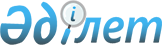 "Мәдениет статистикасы бойынша жалпымемлекеттік статистикалық байқаудың статистикалық нысандары мен оларды толтыру жөніндегі нұсқаулықтарды бекіту туралы" Қазақстан Республикасы Ұлттық экономика министрлігі Статистика комитеті төрағасының 2020 жылғы 20 қаңтардағы № 1 бұйрығына өзгерістер енгізу туралыҚазақстан Республикасының Стратегиялық жоспарлау және реформалар агенттігі Ұлттық статистика бюросы Басшысының 2022 жылғы 14 қыркүйектегі № 22 бұйрығы. Қазақстан Республикасының Әділет министрлігінде 2022 жылғы 16 қыркүйекте № 29626 болып тіркелді
      БҰЙЫРАМЫН:
      1. "Мәдениет статистикасы бойынша жалпымемлекеттік статистикалық байқаудың статистикалық нысандары мен оларды толтыру жөніндегі нұсқаулықтарды бекіту туралы" Қазақстан Республикасы Ұлттық экономика министрлігі Статистика комитеті төрағасының 2020 жылғы 20 қаңтардағы № 1 бұйрығына (Нормативтік құқықтық актілерді мемлекеттік тіркеу тізілімінде № 19899 болып тіркелген) мынадай өзгерістер енгізілсін:
      кіріспе мынадай редакцияда жазылсын:
      "Мемлекеттік статистика туралы" Қазақстан Республикасы Заңының 12-бабының 8) тармақшасына және Қазақстан Республикасы Стратегиялық жоспарлау және реформалар агенттігі төрағасының 2020 жылғы 23 қазандағы № 9-нқ бұйрығымен бекітілген Қазақстан Республикасының Стратегиялық жоспарлау және реформалар агенттігі Ұлттық статистика бюросы туралы ереженің 15-тармағының 22) тармақшасына сәйкес, БҰЙЫРАМЫН:";
      1, 2, 4, 7, 8, 9, 10, 11, 12, 13, 14 және 18-қосымшалар осы бұйрыққа 1, 2, 3, 4, 5, 6, 7, 8, 9, 10, 11 және 12-қосымшаларға сәйкес жаңа редакцияда жазылсын.
      2. Қазақстан Республикасы Стратегиялық жоспарлау және реформалар агенттігі Ұлттық статистика бюросының Статистикалық процестерді дамыту департаменті Заң департаментімен бірлесіп заңнамада белгіленген тәртіппен:
      1) осы бұйрықты Қазақстан Республикасының Әділет министрлігінде мемлекеттік тіркеуді;
      2) осы бұйрықты Қазақстан Республикасы Стратегиялық жоспарлау және реформалар агенттігі Ұлттық статистика бюросының интернет-ресурсында орналастыруды қамтамасыз етсін.
      3. Қазақстан Республикасы Стратегиялық жоспарлау және реформалар агенттігі Ұлттық статистика бюросының Статистикалық процестерді дамыту департаменті осы бұйрықты Қазақстан Республикасы Стратегиялық жоспарлау және реформалар агенттігі Ұлттық статистика бюросының құрылымдық және аумақтық бөлімшелеріне жұмыс бабында басшылыққа алу және пайдалану үшін жеткізсін.
      4. Осы бұйрықтың орындалуын бақылау Қазақстан Республикасы Стратегиялық жоспарлау және реформалар агенттігінің Ұлттық статистика бюросы басшысының жетекшілік ететін орынбасарына жүктелсін.
      5. Осы бұйрық алғашқы ресми жарияланған күнінен кейін күнтізбелік он күн өткен соң қолданысқа енгізіледі. Кітапхана қызметі туралы есеп Отчет о деятельности библиотеки
      Ұсыну мерзімі – есепті кезеңнен кейінгі 27 қаңтарға (қоса алғанда) дейін
      Срок представления – до 27 января (включительно) после отчетного периода
      2. Кітапханалардың негізгі типтерін көрсетіңіз, бірлік
      Укажите основные типы библиотек, единиц
      3. Кітапханалар ғимараттарының (үй-жайларының) санын және олардың ауданын көрсетіңіз
      Укажите число зданий (помещений) библиотек и их площадь
      4. Кітапхана қызметтерінің негізгі сипаттамаларын көрсетіңіз
      Укажите основные характеристики деятельности библиотеки
      5. Кітапхана қорының басылымдар тілдері бойынша қозғалысы туралы мәліметтерді көрсетіңіз, бірлік
      Укажите сведения о движении библиотечного фонда по языкам изданий, единиц
      6. Кітапхана қорының жыл ішінде шығып қалғаны туралы мәліметтерді себептері бойынша көрсетіңіз, бірлік
      Укажите сведения о выбытии в течение года библиотечного фонда по причинам, единиц
      7. Кітапхана қорының жыл соңына білім салалары бойынша жағдайын көрсетіңіз, бірлік
      Укажите состояние библиотечного фонда на конец года по отраслям знаний, единиц
      8. Әдебиетті беру туралы мәліметтерді көрсетіңіз, бірлік
      Укажите сведения о выдаче литературы, единиц
      9. Кітапханадағы ақпараттық-коммуникациялық технологиялардың болуын көрсетіңіз, бірлік
      Укажите наличие информационно-коммуникационных технологий в библиотеке, единиц
      10. Есепті жылдың соңындағы кітапхана қызметкерлерінің тізімдік саны туралы деректерді көрсетіңіз, адам
      Укажите данные о списочной численности библиотечных работников на конец отчетного года, человек
      11. Статистикалық нысанды толтыруға жұмсалған уақытты көрсетіңіз, сағатпен (қажеттісін қоршаңыз)
      Укажите время, затраченное на заполнение статистической формы, в часах (нужное обвести)
      Атауы Мекенжайы (репонденттің)
      Наименование________________________________
      Адрес (респондента)_____________________________
      Телефоны (респонденттің) _____________________ ____________________________
      Телефон (респондента)                   стационарлық                                     ұялы
                                                               стационарный                                    мобильный
      Электрондық пошта мекенжайы (респонденттің)
      Адрес электронной почты (респондента)______________________________________
      Орындаушы
      Исполнитель __________________________________ ___________________________
      тегі, аты және әкесінің аты (бар болған жағдайда) қолы, телефоны (орындаушының)
      фамилия, имя и отчество (при его наличии) подпись, телефон (исполнителя)
      Бас бухгалтер немесе оның
      міндетін атқарушы тұлға
      Главный бухгалтер или лицо,
      исполняющее его обязанности _____________________ _________________________
                                  тегі, аты және әкесінің аты (бар болған жағдайда) қолы
                                          фамилия, имя и отчество (при его наличии) подпись
      Басшы немесе оның
      міндетін атқарушы тұлға
      Руководитель или лицо,
      исполняющее его обязанности ___________________ ___________________________
                                                тегі, аты және әкесінің аты (бар болған жағдайда) қолы
                                                фамилия, имя и отчество (при его наличии) подпись
      Ескертпе:
      Примечание:
      Мемлекеттік статистиканың тиісті органдарына анық емес бастапқы статистикалық деректерді ұсыну және бастапқы статистикалық деректерді белгіленген мерзімде ұсынбау 2014 жылғы 5 шілдедегі "Әкімшілік құқық бұзушылық туралы" Қазақстан Республикасы Кодексінің 497-бабында көзделген әкімшілік құқық бұзушылықтар болып табылады
      Представление недостоверных и непредставление первичных статистических данных в соответствующие органы государственной статистики в установленный срок являются административными правонарушениями, предусмотренными статьей 497 Кодекса Республики Казахстан от 5 июля 2014 года "Об административных правонарушениях" "Кітапхана қызметі туралы есеп" (индексі 1-кітапхана, кезеңділігі жылдық) жалпымемлекеттік статистикалық байқаудың статистикалық нысанын толтыру жөніндегі нұсқаулық
      1. Осы нұсқаулық (бұдан әрі – Нұсқаулық) "Кітапхана қызметі туралы есеп" (индексі 1-кітапхана, кезеңділігі жылдық) жалпымемлекеттік статистикалық байқаудың статистикалық нысанын (бұдан әрі – статистикалық нысан) толтыруды нақтылайды.
      2. Осы Нұсқаулықта Қазақстан Республикасының "Мәдениет туралы" Заңында айқындалған мәндердегі ұғымдар пайдаланылады:
      кітапхана ісі - міндеттеріне кітапханалар желісін құру және дамыту, олардың қорларын қалыптастыру және өңдеу, кітапхана пайдаланушыларға кітапханалық, ақпараттық және ақпараттық-библиографиялық қызмет көрсетуді ұйымдастыру, кітапхана мамандарын даярлау мен олардың біліктілігін арттыру, кітапханалардың дамуын ғылыми және әдістемелік қамтамасыз ету кіретін мәдениет саласы;
      кітапхана - ақпараттық, мәдени, білім беру функцияларын орындайтын, баспа және қолжазба құжаттарының ұйымдастырылған қоры, сондай-ақ графикалық, дыбыстық-көрініс материалдары, электронды жеткізгіштерде құжаттары бар және оларды жеке және заңды тұлғаларға уақытша пайдалануға беретін мәдениет ұйымы.
      3. Статистикалық нысан Ақпарат, кітапхана және баспа ісі жөніндегі мемлекетаралық стандарттар (бұдан әрі – АКБІС МЕМСТ), 7.20-2000 "Кітапхана статистикасы" және 7.0-99 "Ақпараттық-кітапханалық қызмет, библиография. Терминдер және анықтамалар" МЕМСТ сәйкес толтырылады.
      Статистикалық нысанға енгізілетін деректер алғашқы есепке алу материалдарына – түгендеу кітаптарына, жиынтық есеп кітабына, кітапхана жұмысының күнделіктеріне, оқырмандар формулярларына негізделеді.
      Егер құрылымдық бөлімшеге заңды тұлға статистикалық нысанды тапсыру бойынша өкілеттіктер берген жағдайда, онда статистикалық нысан өзінің орналасқан жері бойынша аумақтық статистика бөлімшелеріне ұсынылады. Егер құрылымдық бөлімшенің статистикалық нысанды тапсыру бойынша өкілеттіктері болмаса, онда заңды тұлға статистикалық нысанды өзі орналасқан жеріндегі аумақтық статистика бөлімшелеріне олардың орналасқан жерлерін көрсете отырып, өзінің құрылымдық бөлімшелері бөлінісінде тапсырады. Кітапханалар мақсатты қолданылуы, тұтынушылар контингенті, қорлардың тақырыптық және түр құрамы бойынша сараланады.
      4. Есепті жылы жұмыс істемеген, бірақ материалдық базасы бар кітапханалар 4-бөлімнің 2-8-жолдарын және 8-бөлімді толтырмайды.
      5. 2-бөлімнің 1-жолында кітапханалық мекеме ретінде есепті бірлікке кітапхананың бөлімшесі болып табылатын кітап беру пунктілері, жылжымалы кітапханалардың барлық түрлері, оқу залдары, балалар бөліктемелеі қабылданбайды. Кітапханалардың бұл бөліктемелерінің кітап қорлары мен қызметі өздері құрамына кіретін статистикалық нысанында көрсетіледі.
      2-бөлімнің 1-жолында кітапхана теңгеріміндегі құрылымдық (ведомстволық бағыныстағы) бірліктер саны (статистикалық нысандарды ұсынған ұйымдар саны) көрсетіледі.
      2-бөлімнің 1.1-жолында ғылыми кітапханалар, ғылымның дамуын қамтамасыз ететін, зерттеу қызметімен байланысты ғылыми мекемелер мен жекелеген тұлғалардың тиісті қор мен ақпараттық-іздестіру аппаратының негізінде ақпараттық қажеттіліктерін қанағаттандыратын көрсетіледі.
      2-бөлімнің 1.2-жолында әмбебап кітапханалар – тақырыптық және типологиялық шектеулерсіз қалыптасқан қорлар негізінде әр түрлі оқырман қажеттілігін қанағаттандыратын кітапханалар көрсетіледі. Әмбебап кітапханалар жалпыға қолжетімді, халықтың барлық топтарына немесе оқырмандардың кейбір санаттарына (балаларға, жасөспірімдерге) қызмет көрсетуге арналған болып табылады.
      2-бөлімнің 1.3-жолында арнайы кітапханалар – пайдаланушылардың кәсіби қажеттіліктерін және оқырмандардың ерекше топтарының арнайы қажеттіліктерін тиісті қор мен ақпараттық-іздестіру аппаратының (патенттік-техникалық, зағип және нашар көретін азаматтарға арналған кітапханалар, ғылыми зерттеу институттары) негізінде қамтамасыз ететін кітапханалар көрсетіледі.
      2-бөлімнің 2-жолында әдебиеттерді беру пунктіне кітапханаларды пайдаланушылардың тұратын жері, жұмысы немесе оқу орны бойынша ұйымдастырылған кітапханалардың аумақтық оқшауланған бөлімшелері, стационарлық емес кітапханалық қызмет көрсету нысаны жатады.
      2-бөлімнің 3-жолында жылжымалы пунктіге арнайы жабдықталған, жиынтықталған көлік құралында (библиобус) орналасқан және өз орналасқан орнын тұрақты кітапханадан аумақтық шалғай орналасқан халықтың топтарына қызмет көрсету үшін өзгертетін кітапхана жатады.
      2-бөлімнің 5-жолында электронды кітапханалардың жалпы саны көрсетіледі.
      Электронды кітапханаға қоры тек қана электронды жеткізгіштердегі құжаттардан тұратын кітапхана жатады, пайдаланушылармен жанама түрдегі (қашықтықта) немесе толық емес жанама түрдегі өзара іс-қимыл кезінде ақпараттық және телекоммуникациялық құралдарды қолдана отырып қызмет көрсетуді жүзеге асырады.
      6. 3-бөлімнің 1-жолында кітапхана ғимараттарының (үй-жайларының) жалпы саны көрсетіледі. Оларға кітапхана қоры орналастырылатын және оқырмандарға қызмет көрсетілетін жеке тұрған құрылыстар, сондай-ақ кітапхана қоры орналасқан ғимараттың оқшауланған бөлігі болып табылатын үй-жайлар және мемлекеттік мекемелердің, клубтардың және басқа да мекемелердің ғимараттарында орналасқан үй-жайлар жатады.
      3-бөлімнің 1.1-жолында жылытылмайтын ғимараттарда (үй-жайларда), 1.2-жолында авариялық жағдайдағы, 1.3-жолында күрделі жөндеуді талап ететін кітапханалардың саны көрсетіледі.
      3-бөлімнің 1.2, 1.3-жолдарда күрделі жөндеуді талап ететін және апатты жағдайдағы ғимараттардың (үй-жайлардың) саны кітапхана ғимаратының (үй-жайының) техникалық жағдайын сипаттайтын акт (қорытынды) негізінде немесе Қазақстан Республикасы заңнамасымен белгіленген тәртіпте құрастырылған құжаттың негізінде көрсетіледі.
      3-бөлімнің 3-жолында мүгедектігі бар адамдар үшін қол жетімді кітапхана ғимараттарының (үй-жайларының) жалпы саны көрсетіледі.
      7. 4-бөлімнің 2-жолында пайдаланушылар-кітапхана қызметтерін пайдаланатын тұлғалар (оқырман, іс-шараларға келуші, абонент) саны көрсетіледі. Жыл ішіндегі келіп-кету саны емес, есепті кезең ішінде ең болмаса бір рет үйіне немесе кітапхана ішінде оқу үшін кітап, кітапша, журнал, газет алған адамдар есепке алынады. Пайдаланушылар саны тиісті бөлімдердің жылдық қорытынды деректері, кітапхана жұмысының күнделіктері, кітапханаға келген оқырмандар формулярлары негізінде толтырылады және жыл ішіндегі соңғы формулярдың реттік нөмірі бойынша анықталады. Бұл жолда кітапхананың барлық құрылымдық бөлімшелері қызмет көрсеткен, есепті жылда қайта тіркелген және жаңадан жазылған оқырмандардың жиынтық саны көрсетіледі.
      4-бөлімнің 2.1-жолында кітапханалардың интернет-ресурсын (порталын) пайдаланушылар саны көрсетіледі. Ақпарат алу үшін кітапхана қызметтеріне жүгінетін және интернет-ресурстардың (порталдың) қызметтерін пайдаланатын адам, адамдар тобы немесе ұйым кітапхана интернет-ресурсын (порталын) пайдаланушысы болып табылады. Кітапхананың серверінде тіркелген логин, пайдаланушының (адамның немесе ұйымның) ip-мекенжайы немесе ID-идентификаторы кітапхананың интернет-ресурсына (порталына) жүгінген пайдаланушыларды есепке алу бірлігі болып табылады. Пайдаланушылардың жалпы саны кітапхана серверінде тіркелген тұлғалардың және ұйымдардың бірдей емес логиндерінің, ip-мекенжайларының немесе ID-идентификаторының сандары бойынша есептеледі.
      4-бөлімнің 4-жолында бақылау парағында, пайдаланушы формулярында немесе кітапханада қабылданған басқа да құжаттамада автоматтандыру және механикаландыру құралдарында тіркелген пайдаланушының кітапханаға, кітапхана интернет-ресурсын (порталын) қоса, келу (жазылуға, қайта тіркелуге, алуға, айырбастауға, басылымдар мен материалдарды қайтаруға, оларды қолдану мерзімін ұзартуға, газеттер мен журналдар қарауға, анықтамаларды толтыруға, кітапхана өткізетін көпшілік іс-шараларына қатысуға) саны, сонымен қатар әлеуметтік желіде жарияланған кітапхана іс-шараларына бару (Facebook, Instagram және т.б) көрсетіледі.
      4-бөлімнің 4.1-жолында кітапханалардың интернет-ресурсына (порталына) кіру саны көрсетіледі. Кітапхананың интернет-ресурсына (порталына) кіру қаралған беттердің немесе элементтер санына қарамастан және кітапханаға дәстүрлі келумен салыстырылатын, кітапхана шегінен тыс пайдаланушылардың интернет-ресурсқа (порталға) жүгінуі болып табылады.
      Кітапхана интернет-ресурсына (порталына) келу санын есепке алу бірлігі кітапхана серверіне бір жүгіну болып табылады. Келу саны статистика есебі бойынша функционал немесе интернет-ресурсқа (порталға) келуді есептеуіш арқылы есептеледі.
      4-бөлімнің 5-жолында кітапханада өткізілген мәдени-бұқаралық іс-шаралар саны көрсетіледі.
      4-бөлімнің 6-жолында кітапханадағы мәдени-бұқаралық іс-шараларға келушілер саны көрсетіледі.
      4-бөлімнің 7-жолында он-лайн режимде өткізілген мәдени-бұқаралық іс-шаралар саны көрсетіледі.
      4-бөлімнің 8-жолында он-лайн режимдегі мәдени-бұқаралық іс-шараларға келушілер саны көрсетіледі.
      8. 5, 6, 8-бөлімдердің 1-бағанында кітапхана қорының есепке алу бірлігі басылым данасы болып табылады. МЕМСТ 7.20-2000 "Кітапханалық статистикаға" сәйкес 3.2-тармақ "құжаттардың барлық түрлері үшін негізгі есепке алу бірліктері дана және атау болып табылады".
      5, 6, 8-бөлімдердің 2-бағанында кітаптарға көлемі 48 беттен асатын жазу, графика, картография кестелері туындыларын, ондағы басылған туындыларды жақсы пайдалану үшін көркем рәсімделген аппаратпен, құралдармен уақыт пен кеңістікте орнықтыру және табыстау құралы болып табылатын мерзімдік емес мәтіндік кітаби басылым жатады.
      5, 6, 8-бөлімдердің 3-бағанында электронды басылымдардың данасы болыпоптикалық диск табылады.
      5, 6, 8-бөлімдердің 5-бағанында газеттерге өзекті қоғамдық-саяси, ғылыми, өндірістік мәселелер бойынша ресми материалдарды, жедел ақпаратты және мақалаларды қамтитын мерзімдік мәтіндік басылымдар, әдеби шығармалар, иллюстрациялар, фотосуреттер және жарнамалар жатады.
      5, 6, 8-бөлімдердің 6-бағанында журналдарға өмір, табиғат, ғылым бойынша мақалаларды қамтитын мерзімдік баспасөз басылымдары жатады.
      5, 6, 8-бөлімдердің 7-бағанында әдебиеттерге ноталық, картографиялық басылымдар және кітапшалар жатады.
      9. 9-бөлімнің 1-жолында библиографиялық деректер қорларындағы библиографиялық жазбалардың саны көрсетіледі. Электронды каталогқа машина оқи алатын нысанда, нақты уақыт мерзімінде жұмыс істейтін, жергілікті және алыс жерлердегі кітапхана пайдаланушыларына ұсынылған кітапхана каталогы жатады.
      9-бөлімнің 2-жолында кітапханада бар және цифрлық форматқа аударылған мақалалар-дың жалпы саны және басылымдардың барлық түрлерінің дана саны көрсетіледі.
      9-бөлімнің 3-жолында кітапханада интернет желісіне қолжетімділіктің бар болуы, 9-бөлімнің 3.1-жолында сымсыз технология құралдары (Wi-Fi) арқылы Интернет желісіне қатынау мүмкіндігі бар кітапханалар саны, 9-бөлімнің 4-жолында пайдаланылатын дербес компьютерлер саны, 9-бөлімнің 5-жолында көшірме-көбейту техникаларының саны (факс, принтер, сканер), 9-бөлімнің 6-жолында кітапханалардағы интернет-ресурстар саны көрсетіледі. Кітапхананың интернет-ресурсы Интернет желісіндегі кітапхананың ресми мекенжайы болып табылады. Интернет-ресурста кітапхананың қызметі, кітапхананың көрсететін қызметтері және ақпараттық ресурстар, кітапхананың электронды каталогына қолжетімділік туралы барлық ақпарат көрсетіледі.
      9-бөлімнің 7-жолында кітапханаға тіркелген және қызметте пайдаланылатын телефон нөмірлерінің саны көрсетіледі.
      9-бөлімнің 8-жолында көлік құралдары санына кітапхана балансындағы және кітапхана қызметінде пайдаланылатын көлік құралы енгізіледі.
      10. 10-бөлімінің 1-бағанында есепті жылдың соңындағы кітапхананың қызметкерлері ғана (техникалық және қызмет көрсететін персоналды қоспағанда) көрсетіледі.
      10-бөлімнің 2-бағанында жоғары білімі бар кітапхана қызметкерлері көрсетіледі.
      10-бөлімнің 3-бағанында кітапханалық іс саласындағы жоғары білімі бар кітапхана қызметкерлері көрсетіледі.
      10-бөлімнің 4-бағанында арнайы орта білімі бар (техникум бітірушілер, колледж, училище) кітапхана қызметкерлері көрсетіледі.
      11. Есепті кезеңде қызметі болмаған кезде респондент тиісті жылға арналған бекітілген Респонденттердің жалпымемлекеттік статистикалық байқаулар бойынша алғашқы статистикалық деректерді ұсыну графигінде көрсетілген осы есепті кезең үшін статистикалық нысандарды ұсынудың ең ерте мерзімдерінің аяқталу күнінен кешіктірмей Қызметінің болмағандығы туралы хабарламаны Қазақстан Республикасы Статистика агенттігі төрағасының 2010 жылғы 9 шілдедегі № 173 бұйрығымен бекітілген, Нормативтік құқықтық актілерді мемлекеттік тіркеу тізілімінде № 6459 болып тіркелген Респонденттердің алғашқы статистикалық деректерді ұсыну қағидаларымен белгіленген тәртіпте ұсынады.
      12. Осы статистикалық нысанды ұсыну қағаз жеткізгіште немесе электрондық түрде жүзеге асырылады. Статистикалық нысанды электрондық түрде толтыру Қазақстан Республикасы Стратегиялық жоспарлау және реформалар агенттігі Ұлттық статистика бюросының интернет ресурсында (https://cabinet.stat.gov.kz/) орналастырылған "Деректерді он-лайн режимде жинау" ақпараттық жүйесі арқылы жүзеге асырылады.
      13. Ескерту: х – бұл айқындама толтырылмайды.
      14. Арифметикалық-логикалық бақылау:
      1) 2-бөлім:1-баған ≥ 2-бағаннан әрбір жол үшін;
      1-жолдан = 1.1–1.4 жолдар ∑;
      4-жол ≤ 1-жол әрбір баған үшін;
      5-жол ≤ 1-жол әрбір баған үшін.
      2) 3-бөлім:1-баған ≥ 2-бағаннан әрбір жол үшін;
      1.1-жол ≤ 1-жолдан әрбір баған үшін;
      1.2-жол ≤ 1-жолдан әрбір баған үшін;
      1.3-жол ≤ 1-жолдан әрбір баған үшін;
      3-жол ≤ 1-жол әрбір баған үшін.
      3) 4-бөлім: 2-жол ≥ 3-жолдан әрбір баған үшін;
      2-жол ≤ 4-жолдан әрбір баған үшін;
      2.1-жол ≤ 2-жолдан әрбір баған үшін;
      2.1-жол ≤ 4.1-жолдан әрбір баған үшін;
      4.1-жол ≤ 4-жолдан әрбір баған үшін;
      1-баған ≥ 2-бағаннан әрбір жол үшін.
      4) 5-бөлім: 1-жол = 1.1–1.3-жолдардың ∑ әрбір баған үшін;
      2-жол = 2.1–2.3-жолдардың ∑ әрбір баған үшін;
      3-жол = 3.1–3.3-жолдардың ∑ әрбір баған үшін;
      4-жол = 4.1–4.3-жолдардың ∑ әрбір баған үшін;
      4-жол = 1 жол + 2 жол – 3-жол әрбір баған үшін;
      1-баған = 2–7-бағандардын ∑ әрбір жол үшін.
      5) 6-бөлім:1-жол = 1.1–1.3-жолдардың ∑ әрбір баған үшін;
      1-баған = ∑ 2–7-бағандардаң әрбір жолы үшін.
      6) 7-бөлім:1-баған = 2–7-бағандардың ∑;
      2-жол ≤ 1 жолдан.
      7) 8-бөлім:1-жол ≥ 1.1, 2-жолдардың әрбір бағаны үшін;
      1-баған = 2–7-бағандардың ∑ әрбір жолы үшін.
      8) 9-бөлім: 1-баған ≥ 2-бағаннан әрбір жол үшін;
      3.1-жол ≤ 3-жолдан әрбір баған үшін;
      5.1-жол ≤ 5 жолдан әрбір баған үшін.
      9) 10-бөлім: 1.1-жол ≤ 1-жолдан әрбір баған үшін;
      1-баған = 2, 4, 6-бағандардың ∑ әрбір жол үшін;
      1-баған = 7–10-бағандардың ∑әрбір жол үшін;
      2-баған ≥ 3-бағаннан әрбір жол үшін;
      4-баған ≥ 5-бағаннан әрбір жол үшін.
      10) Бөлімдер арасындағы бақылау:
      5-бөлімнің 3-жолы барлық бағандар бойынша = 6-бөлімінің 1-жолына барлық бағандар бойынша. "Хайуанаттар паркі, океанариум қызметі туралы есеп" (индексі 1-хайуанаттар паркі, океанариум, кезеңділігі жылдық) жалпымемлекеттік статистикалық байқаудың статистикалық нысанын толтыру жөніндегі нұсқаулық
      1. Осы нұсқаулық (бұдан әрі – Нұсқаулық) "Концерт қызметі туралы есеп" (индексі 1-хайуанаттар паркі, океанариум, кезеңділігі жылдық) жалпымемлекеттік статистикалық байқаудың статистикалық нысанын (бұдан әрі – статистикалық нысан) толтыруды нақтылайды.
      2. 2-бөлімнің 1-жолында жабайы жануарларды табиғи жағдайды еске салатын жағдайларда халыққа көрсету, зерделеу және өрбіту мақсатында еріксіз қамауда (торда, торлы қораларда) немесе үлкен алаңдарда ұстайтын ғылыми-ағартушылық мекемелерге жататын хайуанаттар паркінің саны көрсетіледі.
      2-бөлімнің 1.1-жолында қарым-қатынасты хайуанаттар паркінің саны көрсетіледі.
      Қарым-қатынасты хайуанаттар паркіне адамға тікелей қауіп төндірмейтін, жануарларды ұстауға арналған мекемелер жатады.
      2-жолда океанариумдар саны көрсетіледі.
      3-жолда хайуанаттар паркі аумағының жалпы алаңы жерге берілген Мемлекеттік акті негізінде көрсетіледі, оған жануарларды, құстар мен балықтарды ұстауға арналған шарбақтар, жануарларды, құстар мен балықтарды қоректендіретін қоршаудың алаңдары, әкімшілік және қызметтік үй-жайлардың алаңдары, су қоймаларының алаңы кіреді.
      4-жолда хайуанаттар паркінің жануарларды, құстар мен балықтарды асырауға арналған үй-жайының алаңы көрсетіледі.
      5-жолда океанариумның жалпы алаңына аквариумдар, теңіз жәдігерлері орналастырылатын келушілерге арналған алаңдар мен океанариумның әкімшілік және қызметтік үй-жайлары алып жатқан алаңдар кіреді. Ойын-сауық орталығында орналасқан ойын-сауық аттракциондарының, дүкендердің, дәмханалардың алаңы енгізілмейді.
      6-жолда хайуанаттар паркінің жануарлары, құстары мен балықтарына арналған үй-жайлардың жалпы саны көрсетіледі.
      6.1-жолда жылытылмайтын ғимараттарда орналасқан үй-жайлар саны көрсетіледі, 6.2-жолда авариялық жағдайдағы үй-жайлар саны, 6.3-жолда күрделі жөндеуді қажет ететін үй-жайлар саны көрсетіледі.
      6.2 және 6.3-жолдар акт (қорытынды) немесе үй-жайдың техникалық жағдайын сипаттайтын Қазақстан Республикасы заңнамасымен белгіленген тәртіпте құрастырылған құжаттың негізінде толтырылады.
      7-жолда есепті жылы хайуанаттар паркіне, океанариумға келіп-кетулердің жалпы саны көрсетіледі. Келіп-кетулер санына кіру билеттері бойынша есептелетін жеке келіп-кетулер, экскурсиялық қызмет көрсетулер және экскурсиялық жолдама (жекелеген келушілерден құралған топтар үшін) билеттері бойынша келіп-кетулер саны қосылады. Сондай-ақ, жеңілдікпен келіп-кетушілер (мүгедектігі бар балалар, ардагерлер, қайырымдылық акциялары) ескеріледі.
      8-жолда экскурсияға көрнекі орындарға ғылыми, жалпы білім немесе мәдени-ағартушылық мақсаттармен ұжымдық келіп-кетулер жатады.
      9-жолда хайуанаттар паркінде, океанариумда ұйымдастырылатын көрмелерге ғылым, мәдениет, көркемөнер саласындағы жетістіктерді көпшілікке көрсету кіреді.
      8 және 9-жолдарда өткізілген экскурсиялар және ұйымдастырылған көрмелер саны Хайуанаттар паркінің іс-шараларын есепке алу және океанариумда өткізілген іс-шараларды есепке алу журналдарында жасалған жазбалар негізінде анықталады.
      3. 3-бөлімнің 1 және 2-бағандарында жануарлардың түрлері мен дана саны жануарлар қозғалысы туралы ай сайынғы жазбалар негізінде қалыптастырылатын Жануарларды түгендеу тізімдемесі негізінде және Жануарларды дүниежүзілік есепке алу компьютерлік бағдарламасы бойынша ("ARKS", "ZIMS" және басқалары егер бар болса) толтырылады.
      1.1-жолда анағұрлым жоғары ұйымдасқан омыртқалыларға жататын сүтқоректілер, 1.2-жолда басынан бастап ұшуға бейімделген қауырсынданған, жылы қанды, жұмыртқалайтын омыртқалылар болып табылатын құстар, 1.3-жолда құрғақта өмір сүруге бейімделген, омыртқалы жануарлар класына жататын бауырымен жорғалаушылар (рептилияларға), 1.4-жолда суда өмір сүруден су мен құрғақта өмір сүруге ауысқан жер үстінде мекендейтін, омыртқалы жануарлар класына жататын қосмекенділер (амфибиялар), 1.5-жолда су омыртқалыларының үлкен класына жататын балықтар, 1.6-жолда омыртқасы жоқ жануарлар класына жататын омыртқасыздар (буынаяқтылар, ішекқуыстылар (немесе книдария), тікен терілілер, ұлу, буылтық құрттар және тағы басқалары) көрсетіледі.
      7. Есепті кезеңде қызметі болмаған кезде респондент тиісті жылға арналған бекітілген Респонденттердің жалпымемлекеттік статистикалық байқаулар бойынша алғашқы статистикалық деректерді ұсыну графигінде көрсетілген осы есепті кезең үшін статистикалық нысандарды ұсынудың ең ерте мерзімдерінің аяқталу күнінен кешіктірмей Қызметінің болмағандығы туралы хабарламаны Қазақстан Республикасы Статистика агенттігі төрағасының 2010 жылғы 9 шілдедегі № 173 бұйрығымен бекітілген, Нормативтік құқықтық актілерді мемлекеттік тіркеу тізілімінде № 6459 болып тіркелген Респонденттердің алғашқы статистикалық деректерді ұсыну қағидаларымен белгіленген тәртіпте ұсынады.
      8. Осы статистикалық нысанды ұсыну қағаз жеткізгіште немесе электрондық түрде жүзеге асырылады. Статистикалық нысанды электрондық түрде толтыру Қазақстан Республикасы Стратегиялық жоспарлау және реформалар агенттігі Ұлттық статистика бюросының интернет ресурсында (https://cabinet.stat.gov.kz/) орналастырылған "Деректерді он-лайн режимде жинау" ақпараттық жүйесі арқылы жүзеге асырылады.
      9. Ескерту: х – бұл позиция толтырылмайды.
      10. Арифметикалық-логикалық бақылау:
      1) 2-бөлім: 2.1-жол ≤ 2-жолдан, әрбір баған үшін;
      2.2-жол ≤ 2-жолдан, әрбір баған үшін;
      2.3-жол ≤ 2-жолдан, әрбір баған үшін;
      1-баған ≥ 2-бағаннан, әрбір жол үшін.
      4-жол ≤ 2-жол әрбір баған үшін.
      2) 3-бөлім: 1-жол = 2, 3-жолдар ∑, әрбір баған үшін;
      1.1-жол = 2.1, 3.1-жолдар ∑, әрбір баған үшін;
      1.1-жол ≤ 1-жолдан, әрбір баған үшін;
      2.1-жол ≤ 2-жолдан, әрбір баған үшін;
      3.1-жол ≤ 3-жолдан, әрбір баған үшін;
      1-баған ≥ 2-бағаннан, әрбір жол үшін.
      3) 4-бөлім: 1-жол = 2, 3-жолдар ∑, барлық бағандар үшін;
      1.1-жол = 2.1, 3.1-жолдар ∑, барлық бағандар үшін;
      1.1-жол ≤ 1-жолдан, әрбір баған үшін;
      2.1-жол ≤ 3-жолдан, әрбір баған үшін;
      3.1-жол ≤ 5-жолдан, әрбір баған үшін;
      1-баған ≥ 2-бағаннан, әрбір жол үшін. Концерт қызметі туралы есеп Отчет о концертной деятельности
      2. Концерттік ұйымдар қызметінің негізгі сипаттамаларын көрсетіңіз
      Укажите основные характеристики деятельности концертной организации
      3. Концерттік ұйымдар өткізген концерттер санын көрсетіңіз, бірлік
      Укажите число проведенных концертов концертными организациями, единиц
      4. Концерттік ұйымдар өткізген іс-шаралардағы көрермендер санын көрсетіңіз, адам
      Укажите число зрителей на мероприятиях, проведенных концертной организацией, человек
      5. Шетелде өткізілген гастрольдер санын көрсетіңіз, бірлік
      Укажите число гастролей, проведенных за рубежом, единиц
      6. Статистикалық нысанды толтыруға жұмсалған уақытты көрсетіңіз, сағатпен (қажеттісін қоршаңыз)
      Укажите время, затраченное на заполнение статистической формы, в часах (нужное обвести)
      Атауы Мекенжайы (репонденттің)
      Наименование________________________________
      Адрес (респондента)_____________________________
      Телефоны (респонденттің) _____________________ ____________________________
      Телефон (респондента)                   стационарлық                                     ұялы
                                                               стационарный                                    мобильный
      Электрондық пошта мекенжайы (респонденттің)
      Адрес электронной почты (респондента)______________________________________
      Орындаушы
      Исполнитель __________________________________ ___________________________
      тегі, аты және әкесінің аты (бар болған жағдайда) қолы, телефоны (орындаушының)
      фамилия, имя и отчество (при его наличии) подпись, телефон (исполнителя)
      Бас бухгалтер немесе оның
      міндетін атқарушы тұлға
      Главный бухгалтер или лицо,
      исполняющее его обязанности _____________________ _________________________
                                  тегі, аты және әкесінің аты (бар болған жағдайда) қолы
                                          фамилия, имя и отчество (при его наличии) подпись
      Басшы немесе оның
      міндетін атқарушы тұлға
      Руководитель или лицо,
      исполняющее его обязанности ___________________ ___________________________
                                                тегі, аты және әкесінің аты (бар болған жағдайда) қолы
                                                фамилия, имя и отчество (при его наличии) подпись
      Ескертпе:
      Примечание:
      Мемлекеттік статистиканың тиісті органдарына анық емес бастапқы
      статистикалық деректерді ұсыну және бастапқы статистикалық деректерді
      белгіленген мерзімде ұсынбау 2014 жылғы 5 шілдедегі "Әкімшілік құқық
      бұзушылық туралы" Қазақстан Республикасы Кодексінің 497-бабында көзделген
      әкімшілік құқық бұзушылықтар болып табылады.
      Представление недостоверных и непредставление первичных статистических данных в
      соответствующие органы государственной статистики в установленный срок являются
      административными правонарушениями, предусмотренными статьей 497 Кодекса
      Республики Казахстан от 5 июля 2014 года "Об административных правонарушениях". "Концерт қызметі туралы есеп" (индексі 1-концерт, кезеңділігі жылдық) жалпымемлекеттік статистикалық байқаудың статистикалық нысанын толтыру жөніндегі нұсқаулық
      1. Осы нұсқаулық (бұдан әрі – Нұсқаулық) "Концерт қызметі туралы есеп" (индексі 1-концерт, кезеңділігі жылдық) жалпымемлекеттік статистикалық байқаудың статистикалық нысанын (бұдан әрі – статистикалық нысан) толтыруды нақтылайды.
      2. Осы Нұсқаулықта Қазақстан Республикасының "Мәдениет туралы" Заңында айқындалған мәндердегі ұғымдар пайдаланылады:
      концерттік ұйымдар – әдебиет пен өнер туындыларын көпшілікке орындау және көркемөнер ұжымдары мен жеке орындаушыларды әйгілеу жағдайларын жасауға арналған шаралар кешенін іске асыратын көріністік ұйымдар.
      3. Статистикалық нысанды кәсіби концерттік қызметті жүзеге асыратын дербес баланстағы да, кәсіпорындар мен ұйымдар балансындағы да концерттік ұйымдар (филармониялар, концерттік бірлестіктер, концерттік залдар) мен дербес ұйымдар (музыкалық, хор, би) жасайды. Концерттік ұйымдарға жеке ұжымдар жатпайды, олар "Мәдени-демалыс ұйымдарының қызметі туралы есеп" (1-демалыс, кезеңділігі жылдық) статистикалық нысанын береді.
      4. 2-бөлімнің 2-жолында концерт қызметін (концерт залдары) жүзеге асыру үшін тұрақты пайдаланылатын және ұйымға жеке меншік, шаруашылық жүргізу немесе жедел басқару құқығында тиесілі не ұйым жалға алу құқығында пайдаланатын (ғимараттардың) үй-жайлардың жалпы саны көрсетіледі. Ғимарат ретінде жеке тұрған құрылыс, үй-жайлары мәнінде концерттік іс-шараларды және (немесе) дайындық процесін жүргізу үшін пайдаланылатын ғимараттардың оқшауланған бөліктері түсіндіріледі.
      2-бөлімнің 2.1-жолында жылытылмайтын ғимараттар (үй-жайлар) саны, 2-бөлімнің 2.2-жолында авариялық жағдайдағы ғимараттар (үй-жайлар) саны, 2.3-жолында күрделі жөндеуді және қалпына келтіруді талап ететін ғимараттар (үй-жайлар) саны көрсетіледі.
      2-бөлімнің 2.2 және 2.3-жолдары ғимараттың (үй-жайдың) техникалық жағдайын сипаттайтын акт (қорытынды) негізінде немесе белгіленген тәртіппен жазылған құжаттың негізінде толтырылады.
      2-бөлімнің 4-жолында мүгедектігі бар адамдар үшін қол жетімді концерт ұйымдары ғимараттарының (үй-жайларының) жалпы саны көрсетіледі.
      5. 2, 3, 4-бөлімдерде концерттерге белгілі, алдын ала құрылған бағдарлама бойынша әртістердің көпшілік алдына шығуы жатады. Осы бөлімдерде филармониялық концерттер көрсетіледі, оларға симфониялық оркестрлердің, хор және хореографиялық ұжымдардың, халық аспаптары оркестрлерінің және үрмелі оркестрлердің (ересектермен қатар балаларға арналған) қойылымдары, опералық және камералық түрдегі вокалист-солистердің, балет әртістерінің, солистер, көркем сөз оқу шеберлерінің, камералық-вокалдық және аспаптық ансамбльдер мен топтардың, би ансамбльдерінің (ересектермен қатар балаларға арналған) концерттері, концерттік-дәрістер, эстрадалық концерттер (ересектермен қатар балаларға арналған) жатады, оларға эстрадалық оркестрлердің, вокалдық және вокалдық-аспаптық топтардың, қуыршақ топтарының, пантомима ұжымдарының, көлеңке театрларының көрсетілімдері жатады. Балалар санатына 15 жасқа дейінгі адамдар жатады.
      Статистикалық нысанның 3-бөлімінің 2-жолында "өз аумағында" деп қала, аудан – концерт ұйымының тіркелген орны түсініледі.
      Есепті кезең ішінде өз аумағында концерт ұйымы немесе дербес ұжым өткізген концерттер санын меншікті немесе жалдамалы үй-жайлардағы сияқты тараптық ұйымдар алаңдарындағы (сахнада), яғни бір реттік концерттерді (клубтарда, мәдениет үйлерінде, театрларда) көрсетеді.
      2-бөлімнің 3-жолында Қазақстан Республикасында өткізілген гастрольдер туралы мәліметтер келтіріледі.
      Гастрольдік және көшпелі концерттер туралы деректер үй-жайда концерт өткізген ұйым емес, осы концерттерді өткізетін концерттік ұйым көрсетеді.
      3-бөлімнің 4-жолында онлайн режимде өткізілген концерттердің жалпы саны көрсетіледі.
      4-бөлімнің 4-жолында онлайн режимде өткізілген концерттегі көрермендердің жалпы саны көрсетіледі.
      6. 5-бөлімде шетелдердегі гастрольдер алыс және таяу шетелдердегі елдерді білдіреді. Гастрольдерге әртістің немесе ұжымның (ансамбль, хор және өзгелер) оның тұрақты қызметінен тыс орында ауданда, қалада, елдегі спектакльдері, көрсетілімдері кіреді.
      7. Есепті кезеңде қызметі болмаған кезде респондент тиісті жылға арналған бекітілген Респонденттердің жалпымемлекеттік статистикалық байқаулар бойынша алғашқы статистикалық деректерді ұсыну графигінде көрсетілген осы есепті кезең үшін статистикалық нысандарды ұсынудың ең ерте мерзімдерінің аяқталу күнінен кешіктірмей Қызметінің болмағандығы туралы хабарламаны Қазақстан Республикасы Статистика агенттігі төрағасының 2010 жылғы 9 шілдедегі № 173 бұйрығымен бекітілген, Нормативтік құқықтық актілерді мемлекеттік тіркеу тізілімінде № 6459 болып тіркелген Респонденттердің алғашқы статистикалық деректерді ұсыну қағидаларымен белгіленген тәртіпте ұсынады.
      8. Осы статистикалық нысанды ұсыну қағаз жеткізгіште немесе электрондық түрде жүзеге асырылады. Статистикалық нысанды электрондық түрде толтыру Қазақстан Республикасы Стратегиялық жоспарлау және реформалар агенттігі Ұлттық статистика бюросының интернет ресурсында (https://cabinet.stat.gov.kz/) орналастырылған "Деректерді он-лайн режимде жинау" ақпараттық жүйесі арқылы жүзеге асырылады.
      9. Ескерту: х – бұл позиция толтырылмайды.
      10. Арифметикалық-логикалық бақылау:
      1) 2-бөлім: 2.1-жол ≤ 2-жолдан, әрбір баған үшін;
      2.2-жол ≤ 2-жолдан, әрбір баған үшін;
      2.3-жол ≤ 2-жолдан, әрбір баған үшін;
      1-баған ≥ 2-бағаннан, әрбір жол үшін.
      4-жол ≤ 2-жол әрбір баған үшін.
      2) 3-бөлім: 1-жол = 2, 3-жолдар ∑, әрбір баған үшін;
      1.1-жол = 2.1, 3.1-жолдар ∑, әрбір баған үшін;
      1.1-жол ≤ 1-жолдан, әрбір баған үшін;
      2.1-жол ≤ 2-жолдан, әрбір баған үшін;
      3.1-жол ≤ 3-жолдан, әрбір баған үшін;
      1-баған ≥ 2-бағаннан, әрбір жол үшін.
      3) 4-бөлім: 1-жол = 2, 3-жолдар ∑, барлық бағандар үшін;
      1.1-жол = 2.1, 3.1-жолдар ∑, барлық бағандар үшін;
      1.1-жол ≤ 1-жолдан, әрбір баған үшін;
      2.1-жол ≤ 3-жолдан, әрбір баған үшін;
      3.1-жол ≤ 5-жолдан, әрбір баған үшін;
      1-баған ≥ 2-бағаннан, әрбір жол үшін. Музей қызметі туралы есеп Отчет о деятельности музея
      2. Музей бейінін көрсетіңіз, бірлік
      Укажите профиль музея, единиц
      3. Музейлер ғимараттарының (үй-жайларының) санын көрсетіңіз, бірлік
      Укажите число зданий (помещений) музеев, единиц
      4. Музей қызметінің негізгі сипаттамаларын көрсетіңіз
      Укажите основные характеристики деятельности музея
      5. Музейдегі ақпараттық-коммуникациялық технологиялардың барын көрсетіңіз, бірлік
      Укажите наличие информационно-коммуникационных технологий в музее, единиц
      6. Интернет-ресурстың барын көрсетіңіз
      Укажите наличие интернет-ресурса 
      7. Музейдің көрмелік қызметін көрсетіңіз, бірлік
      Укажите выставочную деятельность музея, единиц
      8. Статистикалық нысанды толтыруға жұмсалған уақытты көрсетіңіз, сағатпен (қажеттісін қоршаңыз)
      Укажите время, затраченное на заполнение статистической формы, в часах (нужное обвести)
      Атауы Мекенжайы (репонденттің)
      Наименование________________________________
      Адрес (респондента)_____________________________
      Телефоны (респонденттің) _____________________ ____________________________
      Телефон (респондента)                   стационарлық                                     ұялы
                                                               стационарный                                    мобильный
      Электрондық пошта мекенжайы (респонденттің)
      Адрес электронной почты (респондента)______________________________________
      Орындаушы
      Исполнитель __________________________________ ___________________________
      тегі, аты және әкесінің аты (бар болған жағдайда) қолы, телефоны (орындаушының)
      фамилия, имя и отчество (при его наличии) подпись, телефон (исполнителя)
      Бас бухгалтер немесе оның
      міндетін атқарушы тұлға
      Главный бухгалтер или лицо,
      исполняющее его обязанности _____________________ _________________________
                                  тегі, аты және әкесінің аты (бар болған жағдайда) қолы
                                          фамилия, имя и отчество (при его наличии) подпись
      Басшы немесе оның
      міндетін атқарушы тұлға
      Руководитель или лицо,
      исполняющее его обязанности ___________________ ___________________________
                                                тегі, аты және әкесінің аты (бар болған жағдайда) қолы
                                                фамилия, имя и отчество (при его наличии) подпись
      Ескертпе:
      Примечание:
      Мемлекеттік статистиканың тиісті органдарына анық емес бастапқы статистикалық деректерді ұсыну және бастапқы статистикалық деректерді белгіленген мерзімде ұсынбау 2014 жылғы 5 шілдедегі "Әкімшілік құқық бұзушылық туралы" Қазақстан Республикасы Кодексінің 497-бабында көзделген әкімшілік құқық бұзушылықтар болып табылады
      Представление недостоверных и непредставление первичных статистических данных в соответствующие органы государственной статистики в установленный срок являются административными правонарушениями, предусмотренными статьей 497 Кодекса Республики Казахстан от 5 июля 2014 года "Об административных правонарушениях" "Музей қызметі туралы есеп" (индексі 1-музей, кезеңділігі жылдық) жалпымемлекеттік статистикалық байқаудың статистикалық нысанын толтыру жөніндегі нұсқаулық
      1. Осы нұсқаулық (бұдан әрі – Нұсқаулық) "Музей қызметі туралы есеп" (индексі 1-музей, кезеңділігі жылдық) жалпымемлекеттік статистикалық байқаудың статистикалық нысанын (бұдан әрі – статистикалық нысан) толтыруды нақтылайды.
      2. Осы Нұсқаулықта мынадай ұғымдар пайдаланылады:
      музей заттары мен музей коллекцияларын сақтау, зерделеу және көпшілікке көрсету үшін құрылған, мәдени, білім беру, ғылыми-зерттеу функцияларын жүзеге асыруға және Қазақстан Республикасының тарихи-мәдени мұрасын кеңінен танытуды қамтамасыз етуге арналған мәдениет ұйымдары музейлер болып табылады.
      3. Бөлімдер, секторлар құқығында жұмыс істейтін музей мекемелері, сондай-ақ жеке орналасқан музейлік көрсету объектілері статистикалық нысанды тапсырмайды.
      4. 2-бөлімде музей бейіні ондағы мәдени құндылықтар коллекциялары және тарих пен мәдениет ескерткіштері бойынша анықталады.
      2-бөлімнің 1-бағанында тарихи музейлерге кең ауқымдағы тарихи бейіні бар музейлер – жалпытарихи музейлер (ел тарихының музейлері), арнайы тарихи пәндерге (археологиялық, этнографиялық музейлер) немесе тарих ғылымының (әскери-тарихи музейлер) дербес салаларына сәйкес келетін бейіні бар музейлер жатады.
      2-бөлімнің 2-бағанындағы өлкетану музейлеріне белгілі географиялық немесе әкімшілік аумақтардың тарихи ескерткіштерін, құжаттарды жинайтын жаратылыстану-ғылыми және көркемөнер коллекцияларын, халық өнері туындыларын көрмеге қойып көрсететін музейлер жатады.
      2-бөлімнің 3-бағанындағы мемориалдық музейлерге жекелеген тарихи оқиғалардың немесе көрнекті тұлғалардың (ғалымдардың, жазушылардың, суретшілердің, әртістердің) естеліктерімен байланысты материалдарды, құжаттарды жинайтын және көрмеге қойып көрсететін музейлер жатады.
      2-бөлімнің 4-бағанындағы жаратылыстану-ғылыми музейлерге биологиялық, геологиялық, табиғаттану музейлері жатады.
      2-бөлімнің 5-бағанындағы өнертану музейлеріне көркемөнер музейлері, сурет галереялары, бейнелеу өнері музейлері, сәулет музейлері және экспонаттары, музыка, театр өнерінің дамуын сипаттайтын музейлер жатады.
      2-бөлімнің 6-бағанында тарих және мәдениет ескерткіштері жататын музей-қорықтар есепке алынады.
      2-бөлімнің 7-бағанында әдеби музейлер, салалық музейлер есепке алынады.
      5. 3-бөлімнің 1-жолында жеке тұрған құрылыстар болып табылатын музейлер ғимараттарының (үй-жайларының) және музей орналасқан ғимараттың оқшауланған бөлігі болып табылатын музейлер үй-жайларының жалпы саны көрсетіледі.
      3-бөлімнің 1.1-жолында жылытылмайтын ғимараттар (үй-жайлар) саны, 1.2-жолында авариялық жағдайдағы ғимараттар (үй-жайлар) саны, 1.3-жолында күрделі жөндеуді және жаңғыртуды талап ететін ғимараттар (үй-жайлар) саны көрсетіледі.
      3-бөлімнің 1.2 және 1.3-жолдарында күрделі жөндеуді талап ететін және авариялық жағдайдағы ғимараттардың (үй-жайлардың) саны музейлер ғимараттарының (үй-жайларының) техникалық жағдайын сипаттайтын акт (қорытынды) негізінде немесе Қазақстан Республикасы заңнамасымен белгіленген тәртіпте құрастырылған құжаттың негізінде толтырылады.
      3-бөлімнің 2-жолында мүгедектігі бар адамдар үшін қол жетімді музейлер ғимараттарының (үй-жайларының) жалпы саны көрсетіледі.
      6. 4-бөлімнің 1-жолында экспонат көрмеде қарау үшін немесе сату алдында таныстыру үшін қойылған зат болып табылады. Негізгі қордың экспонаттар санына, шыққан уақытына, материалына және дайындалу техникасына қарамастан, ғылыми немесе көркемдік маңызы бар экспонаттар, материалдық және рухани мәдениет пен табиғи тарих ескерткіштері, соның ішінде тарихи құндылықтар, археологиялық материалдар, көркем-сурет құндылықтары, заттық, бейнелеу, жазба және тарих пен мәдениет ескерткіштеріне жататын бағалы металдардан және асыл тастардан жасалған көркем-сурет бұйымдары, сәндік қолданбалы өнер туындылары, қолжазба және баспа басылымдары, әртүрлі жеткізгіштердегі мұрағат құжаттары және мұрағат қорлары, бірегей және сирек музыка аспаптары, филателистикалық материалдар, нумизматика, сфрагистика, геральдика, фалеристика бұйымдары, флора мен фауна үлгілері және сирек коллекциялар, минералогия, анатомия, палеонтология сияқты ғылым салалары үшін қызығушылықты туғызатын бұйымдар кіреді. Негізгі қор экспонаттарының жалпы санына жыл ішінде келіп түскен және шығып қалған экспонаттар кіреді.
      Негізгі қордағы экспонаттардың жалпы санынан 4-бөлімнің 1.1-жолы бойынша электрондық түрдегі экспонаттар саны көрсетіледі.
      4-бөлімнің 1.2-жолында цифрлық форматта енгізілген музей бұйымдарының саны көрсетіледі. Экспонаттарды цифрлау дегеніміз кең көлемді кәсіби фотоаппаратпен экспонаттарды суретке түсіру және кейіннен арнайы бағдарламаға суреттерді енгізу процесін білдіреді.
      4-бөлімнің 2-жолында музей жасаған және қосалқы материалдарды есепке алу кітабында тіркелетін ғылыми-қосалқы материалдар (диаграммалар, сызбалар, нақнұсқалар, көшірмелер) туралы мәліметтер толтырылады.
      Қосалқы қорға мыналар жатады:
      1) жаппай көтерме археологиялық, геологиялық, палеонтологиялық және камералық өңдеуден өткен табиғи материалдар;
      2) жаппай шығарылымның баспа материалдары: плакаттар, афишалар, үндеулер, ашық хаттар, карталар, жоспарлар, сызбалар, баспа кескіндемелерінің әртүрлі түрлері, газеттер, журналдар, нумизматика, фалеристика, бондар және осы бұйымдардың толық немесе қанағаттанарлық жағдайда сақталған, негізгі қордың құрамындағы қосымша нұсқасы 3-5 кем емес болған жағдайдағы бұйымдар;
      3) жылдам бұзылатын ауылшаруашылығы дақылдарының үлгілері және бұзылуға ұшыраған және жиі ауыстыруды талап ететін табиғи бұйымдардың үлгілері;
      4) музейді жинау үшін қызығушылық ұсынатын, бірақ айтарлықтай жаңартуды талап ететін сақтаудың қанағаттанарлықсыз жағдайда келіп түскен түпнұсқа бұйымдар;
      5) негізгі музей қоры бұйымдарын суретке түсіру барысында алынған негативтер мен суреттер;
      6) табиғи-тарихи ескерткіш ретінде маңызы жоқ, бірақ табиғаттың кейбір ерекшеліктерін және оның құбылыстарын көрнекілеп көрсету үшін музейде пайдаланылатын табиғат объектілері;
      7) тұрақты қойылымға және әртүрлі көрмелердің қажеттілігі үшін музей жинаған, дайындаған немесе сатып алған материалдар: нақнұсқалар, пішімдер, қалыптар, жаңартулар, фотокөшірмелер, жоспарлар, карталар, сызбалар, диаграммалар, кескіндер және музей бұйымдары арасындағы байланысты анықтайтын, экспозициялық-көрмелік тақырыптарды ашуға көмектесетін көрнекті материалдар.
      Ғылыми-қосалқы қор экспонаттарының жалпы санына жыл ішінде келіп түскен және шығып қалған экспонаттар кіреді.
      4-бөлімнің 3-жолы сақтау бөлімінен экспозицияға табыстаудың музейішілік актісі негізінде толтырылады.
      4-бөлімнің 4-жолы жаңғырту қарастыру құжаттары немесе негізгі қордағы экспонаттар бойынша сақтау төлқұжаттары негізінде толтырылады.
      4-бөлімнің 5-жолында жыл ішінде музейге келіп түскен негізгі және ғылыми-қосалқы қор экспонаттарының саны көрсетіледі.
      4-бөлімнің 6-жолында жыл ішінде шығып қалған негізгі және ғылыми-қосалқы қор экспонаттарының саны көрсетіледі.
      4-бөлімнің 7-жолында қорық-музейлердің тарих және мәдениет ескерткіштерінің саны көрсетіледі.
      4-бөлімнің 8-жолында есепті жылы музейге келушілердің жалпы саны көрсетіледі.
      Келушілер санына кіру билеттері бойынша есептелетін жеке келіп-кетулер енгізіледі. Сондай-ақ жеңілдікпен келіп-кетушілер (мүгедектігі бар балалар, ардагерлер, қайырымдылық акциялары) ескеріледі.
      4-бөлімнің 8.1-жолында есепті жылы музейге келушілердің жалпы санынан келуші балалар саны көрсетіледі. Балалар санатына 15 жасқа дейінгі адамдар жатады.
      4-бөлімнің 9-жолында есепті жылы өткізілген экскурсиялар саны көрсетіледі.
      Экскурсияларға музейлерге, көрікті орындарға, көрмелерге ұжыммен бару жатады.
      Объектілерді көрсету білікті маманның- экскурсоводтың басшылығымен жүргізіледі, ол аудиторияға объекті туралы мән-жайды, осы объектімен байланысты ескерткіш орнын бағалауды, тарихи оқиғаны түсінуді жеткізеді. Экскурсиялар өз бетінше қызмет көрсетумен қатар туристік қызмет кешенінің бір бөлігі де болып табылады.
      4-бөлімнің 10-жолында дәрістерді есепке алу журналының негізінде музей қызметкерлері музейлерде және одан тыс жерлерде оқыған дәрістерінің жалпы саны көрсетіледі.
      4-бөлімнің 11-жолында музей сабақтары, дөңгелек үстелдер, фестивальдар секілді музейде өткізілген жалпы басқа іс-шаралар саны көрсетіледі.
      4-бөлімнің 12-жолында он-лайн режимде өткізілген музейдегі іс-шаралардың жалпы саны көрсетіледі.
      4-бөлімнің 13-жолында он-лайн режимде өткізілген музейдегі іс-шараларға келушілердің жалпы саны көрсетіледі.
      7. 5-бөлімнің 1-жолында музейде Интернет желісіне қол жетімділіктің бар болуы, 1.1-жолда Интернет желісіне сымсыз технологиялар (Wi-Fi) арқылы қол жетімділігі бар музейлер көрсетіледі.
      5-бөлімнің 2-жолында пайдаланылатын дербес компьютерлер саны көрсетіледі.
      8. 6-бөлімде музейдегі интернет-ресурстың бары көрсетіледі.
      9. 7-бөлімдегі көрме ұғымы іс-шараның өзімен қатар, сондай-ақ осы іс-шараның өткізілу орнын да білдіреді.
      7-бөлімнің 1-жолында есепті жылы музей ұйымдастырған көрмелердің жалпы саны көрсетіледі. Көрмелерге экономика, ғылым, техника, мәдениет, өнер саласындағы және қоғамдық өмірдің салаларындағы өнер жетістіктерін көпшілікке көрсету жатады.
      7-бөлімнің 1.1-жолында музейде өткізілген көрмелер саны, 7-бөлімнің 1.1.1-жолында жеке меншік қорлар негізінде музейде өткізген көрмелер саны көрсетіледі.
      7-бөлімнің 1.1.2-жолында қорларды (музейлерді, жеке топтамаларды) тарту арқылы музейде өткізілген көрмелер саны көрсетіледі.
      7-бөлімнің 1.2-жолында есепті жылы музейден тысқары жерлерде, өз облысының (қаласының) аумағында және Қазақстан Республикасы бойынша өз аумағынан тысқары жерлерде, оның ішінде шет елдерде өткізілген көрмелер саны көрсетіледі.
      7-бөлімнің 1.2.1-жолында есепті жылы музейдің шет елдерде өткізген көрмелері саны көрсетіледі.
      7-бөлімнің 2-жолында он-лайн режимде өткізілген музейдегі көрмелер саны көрсетіледі.
      10. Есепті кезеңде қызметі болмаған кезде респондент тиісті жылға арналған бекітілген Респонденттердің жалпымемлекеттік статистикалық байқаулар бойынша алғашқы статистикалық деректерді ұсыну графигінде көрсетілген осы есепті кезең үшін статистикалық нысандарды ұсынудың ең ерте мерзімдерінің аяқталу күнінен кешіктірмей Қызметінің болмағандығы туралы хабарламаны Қазақстан Республикасы Статистика агенттігі төрағасының 2010 жылғы 9 шілдедегі № 173 бұйрығымен бекітілген, Нормативтік құқықтық актілерді мемлекеттік тіркеу тізілімінде № 6459 болып тіркелген Респонденттердің алғашқы статистикалық деректерді ұсыну қағидаларымен белгіленген тәртіпте ұсынады.
      11. Осы статистикалық нысанды ұсыну қағаз жеткізгіште немесе электрондық түрде жүзеге асырылады. Статистикалық нысанды электрондық түрде толтыру Қазақстан Республикасы Стратегиялық жоспарлау және реформалар агенттігі Ұлттық статистика бюросының интернет ресурсында (https://cabinet.stat.gov.kz/) орналастырылған "Деректерді он-лайн режимде жинау" ақпараттық жүйесі арқылы жүзеге асырылады.
      12. Ескерту: х – бұл айқындама толтырылмайды.
      13. Арифметикалық-логикалық бақылау:
      1) 2-бөлім: 1-жол ≥ 1.1-жолдан әрбір баған үшін.
      2) 3-бөлім: 2-баған ≤ 1-бағаннан әрбір жол үшін;
      1-жол ≥ 1.1-жолдан әрбір баған үшін;
      1-жол ≥ 1.2-жолдан әрбір баған үшін;
      1-жол ≥ 1.3-жолдан әрбір баған үшін;
      2-жол ≤ 1-жол әрбір баған үшін.
      3) 4-бөлім: 1.1-жол ≤ 1-жолдан әрбір баған үшін;
      1.2-жол ≤ 1-жолдан әрбір баған үшін;
      3-жол ≤ ∑ 1, 2-жолдардан әрбір баған үшін;
      4-жол ≤ ∑ 1, 2-жолдардан әрбір баған үшін;
      8.1-жол ≤ 8-жолдан әрбір баған үшін;
      8.2-жол ≤ 8-жолдан әрбір баған үшін;
      1-баған ≥ 2-бағаннан әрбір жол үшін.
      4) 5-бөлім: 1.1-жол ≤ 1-жолдан әрбір баған үшін;
      1-баған ≥ 2-бағаннан; әрбір жол үшін.
      5) 7-бөлім: 1-жол = 1.1,1.2-жолдардың ∑ әрбір баған үшін;
      1.1-жол = 1.1.1, 1.1.2-жолдардың ∑ әрбір баған үшін;
      1.2.1-жол ≤ 1.2-жолдан әрбір баған үшін;
      1-баған ≥ 2-бағаннан әрбір жол үшін.
      6) Бөлімдер арасындағы бақылау:
      егер 2-бөлімдегі 1-жолдың 6-бағаны ≠ 0, онда 4-бөлімнің 1-бағанының 7-жолы ≠ 0;
      егер 2-бөлімдегі 1.1-жолдың 6-бағаны ≠ 0, онда 4-бөлімнің 2-бағанының 7-жолы ≠ 0. Театр қызметі туралы есеп Отчет о деятельности театра
      2. Театрлар санын көрсетіңіз, бірлік
      Укажите число театров, единиц 
      3. Театрлар ғимараттарының (үй-жайларының) санын және көрермендер залдарындағы орындар санын көрсетіңіз, бірлік
      Укажите число зданий (помещений) театров и число мест в зрительных залах, единиц
      4. Өз театры алаңындағы іс-шаралар санын және көрермендер санын көрсетіңіз
      Укажите число мероприятий и число зрителей на площадке своего театра
      5. Өз театры аумағының шегінен тыс өткізілген іс-шаралар санын және көрермендер санын көрсетіңіз
      Укажите число мероприятий проведенных за пределами территории своего театра и число зрителей
      6. Ақпараттық-коммуникациялық технологиялардың нақты барын көрсетіңіз, бірлік
      Укажите наличие информационно-коммуникационных технологий, единиц
      7. Интернет-ресурстың барын көрсетіңіз
      Укажите наличие интернет-ресурса 
      8. Статистикалық нысанды толтыруға жұмсалған уақытты көрсетіңіз, сағатпен (қажеттісін қоршаңыз)
      Укажите время, затраченное на заполнение статистической формы, в часах (нужное обвести)
      Атауы Мекенжайы (репонденттің)
      Наименование________________________________
      Адрес (респондента)_____________________________
      Телефоны (респонденттің) _____________________ ____________________________
      Телефон (респондента)                   стационарлық                                     ұялы
                                                               стационарный                                    мобильный
      Электрондық пошта мекенжайы (респонденттің)
      Адрес электронной почты (респондента)______________________________________
      Орындаушы
      Исполнитель __________________________________ ___________________________
      тегі, аты және әкесінің аты (бар болған жағдайда) қолы, телефоны (орындаушының)
      фамилия, имя и отчество (при его наличии) подпись, телефон (исполнителя)
      Бас бухгалтер немесе оның
      міндетін атқарушы тұлға
      Главный бухгалтер или лицо,
      исполняющее его обязанности _____________________ _________________________
                                  тегі, аты және әкесінің аты (бар болған жағдайда) қолы
                                          фамилия, имя и отчество (при его наличии) подпись
      Басшы немесе оның
      міндетін атқарушы тұлға
      Руководитель или лицо,
      исполняющее его обязанности ___________________ ___________________________
                                                тегі, аты және әкесінің аты (бар болған жағдайда) қолы
                                                фамилия, имя и отчество (при его наличии) подпись
      Ескертпе:
      Примечание:
      Мемлекеттік статистиканың тиісті органдарына анық емес бастапқы статистикалық деректерді ұсыну және бастапқы статистикалық деректерді белгіленген мерзімде ұсынбау 2014 жылғы 5 шілдедегі "Әкімшілік құқық бұзушылық туралы" Қазақстан Республикасы Кодексінің 497-бабында көзделген әкімшілік құқық бұзушылықтар болып табылады
      Представление недостоверных и непредставление первичных статистических данных в соответствующие органы государственной статистики в установленный срок являются административными правонарушениями, предусмотренными статьей 497 Кодекса Республики Казахстан от 5 июля 2014 года "Об административных правонарушениях" "Театр қызметі туралы есеп" (индексі 1-театр, кезеңділігі жылдық) жалпымемлекеттік статистикалық байқаудың статистикалық нысанын толтыру жөніндегі нұсқаулық
      1. Осы нұсқаулық (бұдан әрі – Нұсқаулық) "Театр қызметі туралы есеп" (индексі 1-театр кезеңділігі жылдық) жалпымемлекеттік статистикалық байқаудың статистикалық нысанын (бұдан әрі – статистикалық нысан) толтыруды нақтылайды.
      2. Осы Нұсқаулықта мынадай ұғымдар пайдаланылады:
      театрлар – театрлық қойылымдарды жасауды, көпшілік алдында орындауды және (немесе) көпшілік алдында көрсетуді жүзеге асыратын ойын-сауық ұйымдары (драмалық, музыкалық-драмалық, музыкалық, хореографиялық, қуыршақ, пантомима, сатира және юмор, балалар мен жасөспірімдерге арналған, жастарға арналған, эксперименттік және өзгелері).
      3. Статистикалық нысанды өзінің құрамында кәсіби труппасы бар, кәсіби театрлар (опера және балет, музыкалық комедия (оперетталар), драма, жас көрермендер, сатира және әзіл-оспақ, қуыршақ театрлары), театр-студиялар, театр өнерінің шығармашылық ұжымдары ұсынады.
      Халық театрлары кәсіби театрлар санына қосылмайды.
      Егер бір театр ғимаратында репертуарлары әртүрлі немесе әртүрлі тілдерде, бірақ бір дирекцияға біріктірілген екі шығармашылық ұжым жұмыс жасаса, бір жиынтық есеп толтырылады.
      Статистикалық нысанға енгізілетін деректер негізінде статистикалық нысанның негізгі көрсеткіштері толтырылатын билеттерді, бастапқы құжаттарды өткізу туралы бастапқы есепке алу материалдарына негізделеді.
      4. 3-бөлімнің 1-жолында жеке тұрған құрылыстар және үй-жайлар болып табылатын театрлар ғимараттарының (үй-жайларының) жалпы саны көрсетіледі. Үй-жайларға театр орналасқан ғимараттың бөлек бөлігі кіреді.
      3-бөлімнің 1.1-жолында жылытылмайтын ғимараттардың (үй-жайлардың) саны, 3-бөлімнің 1.2-жолында авариялық жағдайдағы ғимараттардың (үй-жайлардың) саны, 3-бөлімнің 1.3-жолында күрделі жөндеуді қажет ететін ғимараттардың (үй-жайлардың) саны көрсетіледі.
      3-бөлімнің 1.2 және 1.3-жолдары актінің (қорытындының) немесе театрлар ғимараттарының, үй-жайларының техникалық жағдайын сипаттайтын, Қазақстан Республикасы заңнамасымен белгіленген тәртіппен құрастырылған құжаттың негізінде толтырылады.
      3-бөлімнің 2-жолында көрермендер залдарындағы орындар саны негізгі залдағы және егер бар болса қосымша залдардағы орындар санының қосындысымен анықталады.
      3-бөлімнің 3-жолында мүгедектігі бар адамдар үшін қол жетімді театрлар ғимараттарының (үй-жайларының) саны көрсетіледі.
      5. 4-бөлімде өз театры алаңында өткізілген іс-шаралар саны және іс-шараларға қатысқан көрермендер саны көрсетіледі.
      4-бөлімнің 1-жолында іс-шаралар санына өз театрының күшімен, театр алаңында бөгде ұйымдардың күшімен өткізілген спектакльдер, концерттер, шығармашылық кештер және басқа да іс-шаралар қосылады. Спектакльдер санына негізгі сахнада, сондай-ақ қосымша сахнада театр өткізген таңертеңгілік және кешкі спектакльдер туралы жиынтық деректер жатады.
      4-бөлімнің 1.1-жолында өз театрының күшімен өткізілген іс-шаралар саны көрсетіледі.
      4-бөлімнің 1.2-жолында театр алаңында бөгде ұйымдардың күшімен өткізілген іс-шаралар саны көрсетіледі.
      4-бөлімнің 2-жолында балаларға арнап өткізілген іс-шаралар көрсетіледі.
      4-бөлімнің 3-жолында көрермендер санына іс-шараларға қатысқан адамдар саны қосылады.
      4-бөлімнің 3.1-жолында өз театрының күшімен өткізілген іс-шаралардағы көрермендер саны көрсетіледі.
      4-бөлімнің 3.2-жолында театр алаңында бөгде ұйымдардың күшімен өткізілген іс-шаралардағы көрермендер саны көрсетіледі.
      4-бөлімнің 4-жолында көрермен балалар саны көрсетіледі, оларға 15 жасқа дейінгі адамдар жатады.
      4-бөлімнің 5-жолында суретшімен, балетмейстермен бірігіп қоюшы режиссер жүзеге асыратын спектакль (опералық, драмалық, балет) мен эстрадалық қойылым жасаудың шығармашылық процесі қойылым деп аталады.
      4-бөлімнің 6-жолында есепті жылы өткізілген спектакльдер саны (театрдың репертуарлары) көрсетіледі, театрдың репертуарына сәйкес спектакльдер бір рет есепке алынады.
      6. 5-бөлімде Қазақстан бойынша өз театры шегінен тыс өткізілген іс-шаралар, іс-шараларға қатысқан көрермендер саны және шет елде өткізілген гастрольдер саны көрсетіледі.
      5-бөлімнің 1-жолында Қазақстан бойынша өз театры аумағының шегінен тыс театрдың күшімен өткізілген іс-шаралар саны көрсетіледі.
      5-бөлімнің 1.1-жолында Қазақстан бойынша ауылдық жерде театрдың күшімен өткізілген іс-шаралар саны көрсетіледі.
      5-бөлімнің 2-жолында балаларға арнап өткізілген іс-шаралар саны көрсетіледі.
      5-бөлімнің 2.1-жолында Қазақстан бойынша ауылдық жерде балаларға арнап өткізілген іс-шаралар саны көрсетіледі.
      5-бөлімнің 3-жолында Қазақстан бойынша өз аумағының шегінен тыс театр өткізген іс-шараларға қатысқан көрермендер саны көрсетіледі.
      5-бөлімнің 3.1-жолында Қазақстан бойынша ауылдық жерде театр өткізген іс-шараларға қатысқан көрермендер саны көрсетіледі.
      5-бөлімнің 4-жолында Қазақстан бойынша өз аумағы шегінен тыс театр өткізген іс-шараларға қатысқан көрермен балалар саны көрсетіледі. Берілген санатқа 15 жасқа дейінгі адамдар жатады.
      5-бөлімнің 4.1-жолында Қазақстан бойынша ауылдық жерде театр өткізген іс-шараларға қатысқан көрермен балалар саны көрсетіледі.
      5-бөлімнің 5-жолында шет елдердегі гастрольдер саны көрсетіледі. Гастрольдік спектакльдерге театрлық ойын-сауық кәсіпорындармен шарт бойынша театр өткізген спектакльдер жатады. Артистің (ұжымның) немесе театр труппасының алыс және таяу шетелдерде өнер көрсетулері, спектакльдері гастрольдер деп аталады.
      5-бөлімнің 6-жолында онлайн режимде театрда өткізілген іс-шаралардың жалпы саны көрсетіледі.
      5-бөлімнің 7-жолында онлайн режимде театрда өткізілген іс-шаралардағы көрермендердің жалпы саны көрсетіледі.
      7. 6-бөлімнің 1-жолында Интернет желісіне қолжетімділігі бар театрлар саны, 6-бөлімнің 1.1-жолында Интернет желісіне сымсыз технологиялар (Wi-Fi) арқылы қол жеткізетін театрлар саны көрсетіледі.
      6-бөлімнің 2-жолында пайдаланылатын компьютерлер саны көрсетіледі.
      8. 7-бөлімде театрлардағы интернет-ресурстардың бары көрсетіледі.
      9. Есепті кезеңде қызметі болмаған кезде респондент тиісті жылға арналған бекітілген Респонденттердің жалпымемлекеттік статистикалық байқаулар бойынша алғашқы статистикалық деректерді ұсыну графигінде көрсетілген осы есепті кезең үшін статистикалық нысандарды ұсынудың ең ерте мерзімдерінің аяқталу күнінен кешіктірмей Қызметінің болмағандығы туралы хабарламаны Қазақстан Республикасы Статистика агенттігі төрағасының 2010 жылғы 9 шілдедегі № 173 бұйрығымен бекітілген (Нормативтік құқықтық актілерді мемлекеттік тіркеу тізілімінде № 6459 болып тіркелген) Респонденттердің алғашқы статистикалық деректерді ұсыну қағидаларымен белгіленген тәртіпте ұсынады.
      10. Осы статистикалық нысанды ұсыну қағаз жеткізгіште немесе электрондық түрде жүзеге асырылады. Статистикалық нысанды электрондық түрде толтыру Қазақстан Республикасы Стратегиялық жоспарлау және реформалар агенттігі Ұлттық статистика бюросының интернет ресурсында (https://cabinet.stat.gov.kz/) орналастырылған "Деректерді он-лайн режимде жинау" ақпараттық жүйесі арқылы жүзеге асырылады.
      11. Ескерту: х – бұл позиция толтырылмайды.
      12. Арифметикалық-логикалық бақылау:
      1) 2-бөлім: 1-баған = әрбір жол үшін 2–7-бағандардың ∑.
      2) 3-бөлім: 1.1-жол ≤ 1-жолдан;
      1.2-жол ≤ 1-жолдан;
      1.3-жол ≤ 1-жолдан;
      3-жол ≤ 1-жол әрбір баған үшін.
      3) 4-бөлім: 1-жол = ∑ 1.1–1.2-жолдан;
      2-жол ≤ 1-жолдан;
      3-жол = ∑ 3.1–3.2-жолдан;
      4-жол ≤ 3-жолдан;
      4-жол = ∑ 4.1–4.2-жолдан;
      5-жол < 1-жолдан;
      6-жол < 1-жолдан.
      4) 5-бөлім: 1.1-жол ≤ 1-жолдан;
      2-жол ≤ 1-жолдан;
      2.1-жол ≤ 2-жолдан;
      3.1-жол ≤ 3-жолдан;
      4-жол ≤ 3-жолдан;
      4.1-жол ≤ 4-жолдан.
      5) 6-бөлім: 1.1-жол ≤ 1-жолдан;
      1-баған ≥ 2-бағаннан. Цирк қызметі туралы есеп Отчет о деятельности цирка
      2. Цирктер, ғимараттар (үй-жайлар) санын, көрермендер залындағы орындардың санын көрсетіңіз, бірлік
      Укажите число цирков, зданий (помещений), мест в зрительных залах, единиц
      3. Цирк іс-шараларының санын көрсетіңіз, бірлік
      Укажите число мероприятий цирка, единиц
      4. Цирк іс-шараларындағы көрермендер саны, адам
      Укажите число зрителей на мероприятиях цирка, человек
      5. Цирктегі ақпараттық-коммуникациялық технологиялардың қолда барын көрсетіңіз, бірлік
      Укажите наличие информационно-коммуникационных технологий в цирке, единиц
      6. Интернет-ресурстың болуын көрсетіңіз - Ия (1) 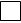  - Жоқ (2) 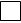 
      Укажите наличие интернет-ресурса - Да (1) - Нет (2)
      7. Статистикалық нысанды толтыруға жұмсалған уақытты көрсетіңіз, сағатпен (қажеттісін қоршаңыз)
      Укажите время, затраченное на заполнение статистической формы, в часах (нужное обвести)
      Атауы Мекенжайы (репонденттің)
      Наименование________________________________
      Адрес (респондента)_____________________________
      Телефоны (респонденттің) _____________________ ____________________________
      Телефон (респондента)                   стационарлық                                     ұялы
                                                               стационарный                                    мобильный
      Электрондық пошта мекенжайы (респонденттің)
      Адрес электронной почты (респондента)______________________________________
      Орындаушы
      Исполнитель __________________________________ ___________________________
      тегі, аты және әкесінің аты (бар болған жағдайда) қолы, телефоны (орындаушының)
      фамилия, имя и отчество (при его наличии) подпись, телефон (исполнителя)
      Бас бухгалтер немесе оның
      міндетін атқарушы тұлға
      Главный бухгалтер или лицо,
      исполняющее его обязанности _____________________ _________________________
                                  тегі, аты және әкесінің аты (бар болған жағдайда) қолы
                                          фамилия, имя и отчество (при его наличии) подпись
      Басшы немесе оның
      міндетін атқарушы тұлға
      Руководитель или лицо,
      исполняющее его обязанности ___________________ ___________________________
                                                тегі, аты және әкесінің аты (бар болған жағдайда) қолы
                                                фамилия, имя и отчество (при его наличии) подпись
      Ескертпе:
      Примечание:
      Мемлекеттік статистиканың тиісті органдарына анық емес бастапқы статистикалық деректерді ұсыну және бастапқы статистикалық деректерді белгіленген мерзімде ұсынбау 2014 жылғы 5 шілдедегі "Әкімшілік құқық бұзушылық туралы" Қазақстан Республикасы Кодексінің 497-бабында көзделген әкімшілік құқық бұзушылықтар болып табылады.
      Представление недостоверных и непредставление первичных статистических данных в соответствующие органы государственной статистики в установленный срок являются административными правонарушениями, предусмотренными статьей 497 Кодекса Республики Казахстан от 5 июля 2014 года "Об административных правонарушениях" "Цирк қызметі туралы есеп" (индексі 1-цирк, кезеңділігі жылдық) жалпымемлекеттік статистикалық байқаудың статистикалық нысанын толтыру жөніндегі нұсқаулық
      1. Осы нұсқаулық (бұдан әрі – Нұсқаулық) "Цирк қызметі туралы есеп" (индексі 1-цирк, кезеңділігі жылдық) жалпымемлекеттік статистикалық байқаудың статистикалық нысанын (бұдан әрі – статистикалық нысан) толтыруды нақтылайды.
      2. Осы Нұсқаулықта мынадай ұғымдар пайдаланылады:
      эстрадалық-цирк жанрындағы туындылардың сахналық көрсетілімдерін жүзеге асыратын театр-ойын-сауық ұйымдары цирктер болып табылады.
      Статистикалық нысанға стационарлық цирктер (қысқы және жазғы), жылжымалы (шапито), сахнадағы цирк, хайуанаттар циркі бойынша деректер кіреді.
      Егер бір цирк ғимаратында репертуарлары әртүрлі немесе әртүрлі тілдерде, бірақ бір дирекцияға біріктірілген екі шығармашылық ұжым жұмыс жасаса, онда бір жинақты есеп толтырылады.
      Статистикалық нысанға енгізілетін деректер негізінде статистикалық нысанның негізгі көрсеткіштері толтырылатын билеттерді, бастапқы құжаттарды өткізу туралы бастапқы есепке алу материалдарына негізделеді.
      3. 2-бөлімнің 1-жолында цирктер саны көрсетіледі.
      2-бөлімнің 2-жолында жеке тұрған құрылыстар болып табылатын цирктер ғимараттарының (үй-жайларының) және ғимараттың оқшауланған бөлігіне жататын үй-жайлардың жалпы саны көрсетіледі.
      2-бөлімнің 2.1-жолында жылытылмайтын ғимараттардың (үй-жайлардың) саны, 2-бөлімінің 2.2-жолында авариялық жағдайдағы ғимараттардың (үй-жайлардың) саны, 2-бөлімнің 2.3-жолында күрделі жөндеуді қажет ететін ғимараттардың (үй-жайлардың) саны көрсетіледі.
      2-бөлімнің 2.2 және 2.3-жолдары актінің (қорытындының) немесе цирктер ғимараттарының (үй-жайларының) техникалық жағдайын сипаттайтын Қазақстан Республикасы заңнамасымен белгіленген тәртіпте құрастырылған құжаттың негізінде толтырылады.
      2-бөлімнің 4-жолында мүгедектігі бар адамдар үшін қол жетімді цирк ғимараттарының (үй-жайларының) саны көрсетіледі.
      4. 3-бөлімнің 1-жолында іс-шаралар санына өз циркінің күшімен, цирк алаңында бөгде ұйымдардың күшімен өткізілген қойылымдар, концерттер және басқа да іс-шаралар кіреді. Қойылымдар санына цирк өткізген таңертеңгілік және кешкі қойылымдар туралы жиынтық деректер кіреді.
      3-бөлімнің 1.1-жолында бөгде ұйымдарды тартусыз өз циркінің күшімен өткізілген іс-шаралар саны көрсетіледі.
      3-бөлімнің 1.2-жолында цирк алаңында бөгде ұйымдардың күшімен өткізілген іс-шаралар саны көрсетіледі.
      3-бөлімнің 3-жолында тараптық ұйымдардың сахналық алаңдарында көрсетілетін бірреттік қойылымдарға жататын көшпелі қойылымдар есептіленеді.
      3-бөлімнің 4-жолында суретшімен бірге қоюшы режиссер жүзеге асыратын цирк және эстрадалық қойылым құрудың шығармашылық процесі болып табылатын жаңа қойылымдар саны көрсетіледі.
      3-бөлімнің 5-жолында онлайн режимде циркте өткізілген іс-шаралардың жалпы саны көрсетіледі.
      5. 4-бөлімнің 1-жолында көрермендер санына іс-шараларға қатысқан адамдар саны кіреді.
      4-бөлімнің 1.1-жолында өз циркінің күшімен өткізген іс-шаралардағы көрермендер саны көрсетіледі.
      4-бөлімнің 1.2-жолында цирк алаңында бөгде ұйымдардың күшімен өткізілген іс-шаралардағы көрермендер саны көрсетіледі.
      4-бөлімнің 2-жолында көрермен-балалар саны көрсетіледі, оларға 15 жасқа дейінгі адамдар жатады.
      4-бөлімнің 3-жолында онлайн режимде өткізілген цирк іс-шараларындағы көрермендердің жалпы саны көрсетіледі.
      6. 5-бөлімнің 1-жолында Интернет желісіне қолжетімділігі бар цирктер саны, 1-бөлімнің 1.1-жолда Интернет желісіне сымсыз технологиялар (WiFi) арқылы қолжетімділігі бар цирктер саны көрсетіледі.
      5-бөлімнің 2-жолында пайдаланылатын компьютерлер саны көрсетіледі.
      7. 6-бөлімде цирктерде интернет-ресурстарының бары көрсетіледі.
      8. Есепті кезеңде қызметі болмаған кезде респондент тиісті жылға арналған бекітілген Респонденттердің жалпымемлекеттік статистикалық байқаулар бойынша алғашқы статистикалық деректерді ұсыну графигінде көрсетілген осы есепті кезең үшін статистикалық нысандарды ұсынудың ең ерте мерзімдерінің аяқталу күнінен кешіктірмей Қызметінің болмағандығы туралы хабарламаны Қазақстан Республикасы Статистика агенттігі төрағасының 2010 жылғы 9 шілдедегі № 173 бұйрығымен бекітілген (Нормативтік құқықтық актілерді мемлекеттік тіркеу тізілімінде № 6459 болып тіркелген) Респонденттердің алғашқы статистикалық деректерді ұсыну қағидаларымен белгіленген тәртіпте ұсынады.
      9. Осы статистикалық нысанды ұсыну қағаз жеткізгіште немесе электрондық түрде жүзеге асырылады. Статистикалық нысанды электрондық түрде толтыру Қазақстан Республикасы Стратегиялық жоспарлау және реформалар агенттігі Ұлттық статистика бюросының интернет ресурсында (https://cabinet.stat.gov.kz/) орналастырылған "Деректерді он-лайн режимде жинау" ақпараттық жүйесі арқылы жүзеге асырылады.
      10. Ескерту: х – бұл айқындама толтырылмайды.
      11. Арифметикалық-логикалық бақылау:
      1) 2-бөлім: 2.1-жол ≤ 2-жолдан;
      2.2-жол ≤ 2-жолдан;
      2.3-жол ≤ 2-жол әрбір баған үшін.
      4-жол ≤ 2-жолдан
      2) 3-бөлім: 1-жол = ∑ 1.1-1.2-жолдан;
      2-жол ≤ 1-жолдан;
      3.1-жол ≤ 3-жолдан;
      4-жол < 1-жолдан.
      3) 4-бөлім: 1-жол = ∑ 1.1-1.2-жолдан;
      2-жол = ∑ 2.1-2.2-жолдан.
      4) 5-бөлім: 1.1-жол ≤ 1-жолдан. "Ойын-сауық және демалыс саябағының қызметі туралы есеп" (индексі 1-саябақ, кезеңділігі жылдық) жалпымемлекеттік статистикалық байқаудың статистикалық нысанын толтыру жөніндегі нұсқаулық
      1. Осы нұсқаулық (бұдан әрі – Нұсқаулық) "Концерт қызметі туралы есеп" (индексі 1-саябақ, кезеңділігі жылдық) жалпымемлекеттік статистикалық байқаудың статистикалық нысанын (бұдан әрі – статистикалық нысан) толтыруды нақтылайды.
      2. Саябақтың бір бөлігін жалдайтын кәсіпорындар мен дара кәсіпкерлер 3-бөлімнің 3, 4-жолдарын және 4-бөлімнің 3, 4-жолдарын толтырады, ал саябақтар санын және олардың алаңын, демалыс объектілерін осы парктер баланста тұрған кәсіпорындарды көрсетеді.
      Тұтастай саябақты жалдайтын кәсіпорындар барлық бөлімдерді толтырады.
      3. 2-бөлімде ойын-сауық және демалыс саябақтарына ашық аспан астында және үй-жайда орналасқан саябақтар кіреді. Ашық аспан астында орналасқан саябақтарға көкмайсалы алабы бар, халық арасында мәдени-демалысты және дене шынықтыру-сауықтыру жұмыстарын ұйымдастыратын кешенді, көп функциялы мәдениет мекемелері жатады. Ойын-сауық саябақтарына аттракциондары бар және бір аумақта ойын-сауықтың түрлерін қамтитын кешендер жатады.
      4. 3-бөлімнің 1-жолында ашық аспанда орналасқан саябақтың алаңы жерге берілетін мемлекеттік актіге сәйкес көрсетіледі, мұнда павильондар, имараттар, театрлардың және олардың орналасқан жеріне қарамастан демалыс объектілерінің алып тұрған аумағы кіреді.
      2-жолда үй-жайда орналасқан саябақтың алаңына жеке меншік, сондай-ақ жалға алынған алаң кіреді. Оған сондай-ақ сауда орталықтары, ойын-сауық кешендері ғимараттарында орналасқан демалыс объектілерінің алаңы кіреді.
      3-жолда саябақтың жұмыс істеген күндерінің санына саябақ келушілеріне ашық болған және оларға қызмет көрсету бойынша жұмыс жүргізілген күндер саны қойылады.
      Келу үшін уақытша жабық саябақтар есепті өз қызметі кезеңіне құрастырады.
      4-жолда мәдени-бұқаралық іс-шаралар көрсетіледі, оларға саябақ ұйымдастырған және тікелей саябақтың ішінде, сондай-ақ одан тыс жерлерде өткізілетін барлық іс-шаралар: концерттер, спектакльдер, мерекелер, қыдыру, ардагерлерді құттықтаулар, тақырыптық кездесулер, спорттық жарыстар, шахмат және дойбымен ойнау сеанстары, оркестрлер концерттері, музыкалық композициялар және белгіленген бағдарламалар бойынша көрсетілімдер кіреді, мұнда радио әңгімелер қосылмайды.
      5. 4-бөлімнің 1-жолында демалыс объектілері көрсетіледі, оларға эстрадалық алаңдар немесе театрлар, шығармашылықпен айналысуға арналған үй-жайлар, би алаңдары, спорт объектілері, спорт мүкәммалдарын жалға беру базалары, көркем-безендіру және басқа шеберханалар, балалар қалашықтары, алаңдар мен аттракциондар, парктің аумағында орналасқан ойын автоматтары кіреді.
      2-бағанда аттракциондар көрсетіледі, оларға ойын-сауық және психоэмоционалдық, физиологиялық әсерлер тудыру мақсатында аттракциондарға келушілерге биомеханикалық, оптикалық, аудио- ықпал қолдану көзделген машиналар немесе құрылғылар жатады.
      3-бағанда ойын автоматтары көрсетіледі, оларға бейнеойындар ойнау үшін әзірленген мамандандырылған құрылғылар жатады.
      3, 4-жолдарда бос уақытты өткізу объектілеріне сатып алынған билеттердің және жеңілдікті келушілер (мүгедектігі бар балалар, ардагерлер, қайырымдылық акциялар) саны бойынша есептеледі.
      7. Есепті кезеңде қызметі болмаған кезде респондент тиісті жылға арналған бекітілген Респонденттердің жалпымемлекеттік статистикалық байқаулар бойынша алғашқы статистикалық деректерді ұсыну графигінде көрсетілген осы есепті кезең үшін статистикалық нысандарды ұсынудың ең ерте мерзімдерінің аяқталу күнінен кешіктірмей Қызметінің болмағандығы туралы хабарламаны Қазақстан Республикасы Статистика агенттігі төрағасының 2010 жылғы 9 шілдедегі № 173 бұйрығымен бекітілген, Нормативтік құқықтық актілерді мемлекеттік тіркеу тізілімінде № 6459 болып тіркелген Респонденттердің алғашқы статистикалық деректерді ұсыну қағидаларымен белгіленген тәртіпте ұсынады.
      8. Осы статистикалық нысанды ұсыну қағаз жеткізгіште немесе электрондық түрде жүзеге асырылады. Статистикалық нысанды электрондық түрде толтыру Қазақстан Республикасы Стратегиялық жоспарлау және реформалар агенттігі Ұлттық статистика бюросының интернет ресурсында (https://cabinet.stat.gov.kz/) орналастырылған "Деректерді он-лайн режимде жинау" ақпараттық жүйесі арқылы жүзеге асырылады.
      9. Ескерту: х – бұл позиция толтырылмайды.
      10. Арифметикалық-логикалық бақылау:
      1) 2-бөлім: 1-баған ≥ 2-бағаннан әрбір жол үшін.
      2) 3-бөлім: 1-баған ≥ 2-бағаннан әрбір жол үшін.
      3) 4-бөлім: 2-жол ≤ 1-жолдан әрбір баған үшін;
      4-жол ≤ 3-жолдан әрбір баған үшін;
      1-баған = 2-4-бағандардың ∑ әрбір жол үшін.
					© 2012. Қазақстан Республикасы Әділет министрлігінің «Қазақстан Республикасының Заңнама және құқықтық ақпарат институты» ШЖҚ РМК
				
      Қазақстан РеспубликасыСтратегиялық жоспарлау жәнереформалар агенттігініңҰлттық статистика бюросының басшысы

Ж. Шаймарданов

      "КЕЛІСІЛДІ"Қазақстан РеспубликасыМәдениет және спорт министрлігі
Қазақстан Республикасы
Стратегиялық жоспарлау
және реформалар агенттігінің
Ұлттық статистика
бюросының басшысы
2022 жылғы 14 қыркүйектегі
№ 22 бұйрығына
1-қосымша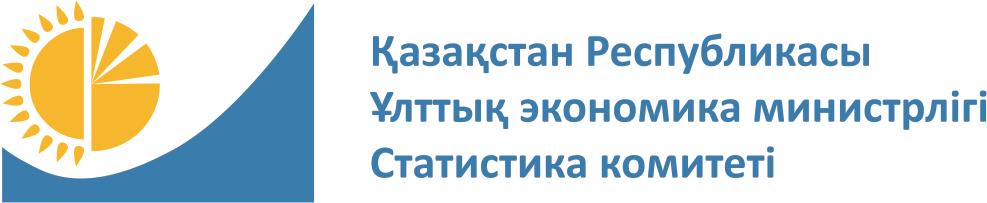 
Мемлекеттік статистика органдары құпиялылығына кепілдік береді
Конфиденциальность гарантируется органами государственной статистики
Жалпымемлекеттік статистикалық байқаудың статистикалық нысаны
Статистическая форма общегосударственного статистического наблюдения
Қазақстан Республикасы Ұлттық экономика министрлігінің Статистика комитеті төрағасының 2020 жылғы "20" қаңтардағы № 1 бұйрығына 1-қосымша
Приложение 1 к приказу Председателя Комитета по статистике Министерства национальной экономики Республики Казахстан от 20 января 2020 года № 1

Индексі
Индекс
1-кітапхана
1-библиотека
жылдық
годовая
есепті кезең
отчетный период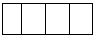 
жыл
год
Экономикалық қызмет түрлерінің жалпы жіктеуішінің кодына сәйкес негізгі немесе қосалқы қызмет түрі 91.01.2 "Оқырмандар залын, лекторийлар, көрсету залдарының қызметін қоса алғанда кітапхана қызметі" болып табылатын заңды тұлғалар және (немесе) олардың құрылымдық және оқшауланған бөлімшелері, дара кәсіпкерлер ұсынады
Представляют юридические лица и (или) их структурные и обособленные подразделения, индивидуальные предприниматели с основным или вторичным видом деятельности согласно коду Общего классификатора видов экономической деятельности – 91.01.2 "Библиотечная деятельность, включая деятельность читальных залов, лекториев, демонстрационных залов"
Экономикалық қызмет түрлерінің жалпы жіктеуішінің кодына сәйкес негізгі немесе қосалқы қызмет түрі 91.01.2 "Оқырмандар залын, лекторийлар, көрсету залдарының қызметін қоса алғанда кітапхана қызметі" болып табылатын заңды тұлғалар және (немесе) олардың құрылымдық және оқшауланған бөлімшелері, дара кәсіпкерлер ұсынады
Представляют юридические лица и (или) их структурные и обособленные подразделения, индивидуальные предприниматели с основным или вторичным видом деятельности согласно коду Общего классификатора видов экономической деятельности – 91.01.2 "Библиотечная деятельность, включая деятельность читальных залов, лекториев, демонстрационных залов"
Экономикалық қызмет түрлерінің жалпы жіктеуішінің кодына сәйкес негізгі немесе қосалқы қызмет түрі 91.01.2 "Оқырмандар залын, лекторийлар, көрсету залдарының қызметін қоса алғанда кітапхана қызметі" болып табылатын заңды тұлғалар және (немесе) олардың құрылымдық және оқшауланған бөлімшелері, дара кәсіпкерлер ұсынады
Представляют юридические лица и (или) их структурные и обособленные подразделения, индивидуальные предприниматели с основным или вторичным видом деятельности согласно коду Общего классификатора видов экономической деятельности – 91.01.2 "Библиотечная деятельность, включая деятельность читальных залов, лекториев, демонстрационных залов"
Экономикалық қызмет түрлерінің жалпы жіктеуішінің кодына сәйкес негізгі немесе қосалқы қызмет түрі 91.01.2 "Оқырмандар залын, лекторийлар, көрсету залдарының қызметін қоса алғанда кітапхана қызметі" болып табылатын заңды тұлғалар және (немесе) олардың құрылымдық және оқшауланған бөлімшелері, дара кәсіпкерлер ұсынады
Представляют юридические лица и (или) их структурные и обособленные подразделения, индивидуальные предприниматели с основным или вторичным видом деятельности согласно коду Общего классификатора видов экономической деятельности – 91.01.2 "Библиотечная деятельность, включая деятельность читальных залов, лекториев, демонстрационных залов"
Экономикалық қызмет түрлерінің жалпы жіктеуішінің кодына сәйкес негізгі немесе қосалқы қызмет түрі 91.01.2 "Оқырмандар залын, лекторийлар, көрсету залдарының қызметін қоса алғанда кітапхана қызметі" болып табылатын заңды тұлғалар және (немесе) олардың құрылымдық және оқшауланған бөлімшелері, дара кәсіпкерлер ұсынады
Представляют юридические лица и (или) их структурные и обособленные подразделения, индивидуальные предприниматели с основным или вторичным видом деятельности согласно коду Общего классификатора видов экономической деятельности – 91.01.2 "Библиотечная деятельность, включая деятельность читальных залов, лекториев, демонстрационных залов"
Экономикалық қызмет түрлерінің жалпы жіктеуішінің кодына сәйкес негізгі немесе қосалқы қызмет түрі 91.01.2 "Оқырмандар залын, лекторийлар, көрсету залдарының қызметін қоса алғанда кітапхана қызметі" болып табылатын заңды тұлғалар және (немесе) олардың құрылымдық және оқшауланған бөлімшелері, дара кәсіпкерлер ұсынады
Представляют юридические лица и (или) их структурные и обособленные подразделения, индивидуальные предприниматели с основным или вторичным видом деятельности согласно коду Общего классификатора видов экономической деятельности – 91.01.2 "Библиотечная деятельность, включая деятельность читальных залов, лекториев, демонстрационных залов"
Экономикалық қызмет түрлерінің жалпы жіктеуішінің кодына сәйкес негізгі немесе қосалқы қызмет түрі 91.01.2 "Оқырмандар залын, лекторийлар, көрсету залдарының қызметін қоса алғанда кітапхана қызметі" болып табылатын заңды тұлғалар және (немесе) олардың құрылымдық және оқшауланған бөлімшелері, дара кәсіпкерлер ұсынады
Представляют юридические лица и (или) их структурные и обособленные подразделения, индивидуальные предприниматели с основным или вторичным видом деятельности согласно коду Общего классификатора видов экономической деятельности – 91.01.2 "Библиотечная деятельность, включая деятельность читальных залов, лекториев, демонстрационных залов"
БСН коды
 код БИН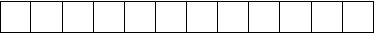 
ЖСН коды
код ИИН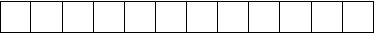 
1. Көрсетілген қызметтің нақты орнын көрсетіңіз (кәсіпорынның тіркелген жеріне қарамастан) өңірді – облыс, қала, аудан
Укажите фактическое место оказания услуг (независимо от места регистрации предприятия) – область, город, район
1. Көрсетілген қызметтің нақты орнын көрсетіңіз (кәсіпорынның тіркелген жеріне қарамастан) өңірді – облыс, қала, аудан
Укажите фактическое место оказания услуг (независимо от места регистрации предприятия) – область, город, район
1. Көрсетілген қызметтің нақты орнын көрсетіңіз (кәсіпорынның тіркелген жеріне қарамастан) өңірді – облыс, қала, аудан
Укажите фактическое место оказания услуг (независимо от места регистрации предприятия) – область, город, район
1. Көрсетілген қызметтің нақты орнын көрсетіңіз (кәсіпорынның тіркелген жеріне қарамастан) өңірді – облыс, қала, аудан
Укажите фактическое место оказания услуг (независимо от места регистрации предприятия) – область, город, район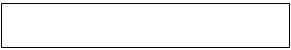 
1.1 Әкімшілік-аумақтық объектілер жіктеуішіне сәйкес аумақ коды (ӘАОЖ) (респондентстатистикалық нысанды қағаз жеткізгіште ұсынған кезде аумақтықстатистика органының тиісті қызметкері толтырады)
Код территории согласно Классификатору административно-территориальныхобъектов (КАТО) (заполняется соответствующим работником территориального органастатистики при представлении респондентом статистической формы на бумажном носителе)
1.1 Әкімшілік-аумақтық объектілер жіктеуішіне сәйкес аумақ коды (ӘАОЖ) (респондентстатистикалық нысанды қағаз жеткізгіште ұсынған кезде аумақтықстатистика органының тиісті қызметкері толтырады)
Код территории согласно Классификатору административно-территориальныхобъектов (КАТО) (заполняется соответствующим работником территориального органастатистики при представлении респондентом статистической формы на бумажном носителе)
1.1 Әкімшілік-аумақтық объектілер жіктеуішіне сәйкес аумақ коды (ӘАОЖ) (респондентстатистикалық нысанды қағаз жеткізгіште ұсынған кезде аумақтықстатистика органының тиісті қызметкері толтырады)
Код территории согласно Классификатору административно-территориальныхобъектов (КАТО) (заполняется соответствующим работником территориального органастатистики при представлении респондентом статистической формы на бумажном носителе)
1.1 Әкімшілік-аумақтық объектілер жіктеуішіне сәйкес аумақ коды (ӘАОЖ) (респондентстатистикалық нысанды қағаз жеткізгіште ұсынған кезде аумақтықстатистика органының тиісті қызметкері толтырады)
Код территории согласно Классификатору административно-территориальныхобъектов (КАТО) (заполняется соответствующим работником территориального органастатистики при представлении респондентом статистической формы на бумажном носителе)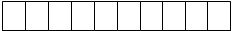 
Жол коды
Код строки

Көрсеткіштердің атауы
Наименование показателей

Барлығы
Всего

Одан – ауылдық жерлер
Из них – сельская местность

А
Б
1
2
1
Кітапханалардың саны
Число библиотек
соның ішінде:
в том числе:
х
х
1.1
ғылыми
научные
1.2
әмбебап
универсальные
1.3
арнайы
специальные
1.4
өзгелер
прочие
2
Әдебиеттерді беру пунктілерінің саны
Число пунктов выдачи литературы
3
Жылжымалы пунктілерінің саны
Число передвижных пунктов
4
1-жолдан - балаларға арналған кітапханалардың саны
Из строки 1 – число библиотек для детей
5
1-жолдан - электронды кітапханалардың саны
Из строки 1 – число электронных библиотек
Жол коды
Код строки

Көрсеткіштердің атауы
Наименование показателей

Барлығы
Всего

Одан – ауылдық жерлер
Из них – сельская местность

А
Б
1
2
1
Кітапхана ғимараттарының (үй-жайларының) саны, бірлік
Число зданий (помещений) библиотек, единиц
одан:
из них:
х
х
1.1
жылытылмайтын ғимараттарда (үй-жайларда)
в неотапливаемых зданиях (помещениях) 
1.2
авариялық жағдайдағы
в аварийном состоянии
1.3
күрделі жөндеуді талап ететін
требует капитального ремонта
2
Кітапханалар ғимараттарының (үй-жайларының) жалпы ауданы, шаршы метр
Общая площадь зданий (помещений) библиотек, квадратных метров
3
1-жолдан – мүгедектігі бар адамдар үшін қол жетімді кітапхана ғимараттарының (үй-жайларының) саны, бірлік
Из строки 1 – число зданий (помещений) библиотек, доступных для лиц с инвалидностью, единиц
Жол коды
Код строки

Көрсеткіштердің атауы
Наименование показателей

Барлығы
Всего

Одан – ауылдық жерлер
Из них – сельская местность

А
Б
1
2
1
Оқу залдарындағы орындар саны, бірлік
Число мест в читальных залах, единиц 
2
Пайдаланушылар саны – барлығы, адам
Число пользователей – всего, человек
2.1
одан: кітапханалардың интернет-ресурсын (порталын) пайдаланушылар саны
из них: число пользователей интернет-ресурса (портала) библиотек
3
Пайдаланушылардың жалпы санынан – балалар, адам
Из общего числа пользователей – детей, человек
4
Кітапханаға келушілер саны, адам
Число посещений библиотек, человек
4.1
одан: кітапханалардың интернет-ресурсына (порталына) қатынау саны
из них: число посещений интернет-ресурса (портала) библиотек 
5
Кітапханада өткізілген мәдени-бұқаралық іс-шаралар саны, бірлік
Число проведенных культурно-массовых мероприятий в библиотеке, единиц
6
Кітапханадағы мәдени-бұқаралық іс-шараларға келушілер саны, адам
Число посещений культурно-массовых мероприятий в библиотеке, человек
7
Он-лайн режимде өткізілген мәдени-бұқаралық іс-шаралар саны, бірлік
Число проведенных культурно-массовых мероприятий в режиме он-лайн, единиц
8
Он-лайн режимдегі мәдени-бұқаралық іс-шараларға келушілер саны, адам
Число посещений культурно-массовых мероприятий в режиме он-лайн, человек
Жол коды
Код строки

Көрсеткіштердің атауы
Наименование показателей

Басылымдар
Издания

барлығы
всего

соның ішінде
в том числе

кітап
книжные
электрондық жеткізгіштегі
на электронных носителях

аудио/видео аудио/видео

мерзімдік
периодические

басқа да әдебиеттер
другая литература

кітап
книжные
газеттер
газеты
журналдар
журналы
А
Б
1
2
3
4
5
6
7
1
Жылдың басында бары
Состоит на начало года
соның ішінде:
в том числе:
х
х
х
х
х
х
х
1.1
мемлекеттік тілде
на государственном языке
1.2
орыс тілінде
на русском языке
1.3
басқа да тілдерде
на других языках
2
Жыл ішінде келіп түскені
Поступило в течение года
соның ішінде:
в том числе:
х
х
х
х
х
х
х
2.1
мемлекеттік тілде
на государственном языке
2.2
орыс тілінде
на русском языке
2.3
басқа да тілдерде
на других языках
3
Жыл ішінде шығып қалғаны
Выбыло в течение года
соның ішінде:
в том числе:
х
х
х
х
х
х
х
3.1
мемлекеттік тілде
на государственном языке
3.2
орыс тілінде
на русском языке
3.3
басқа да тілдерде
на других языках
4
Жыл соңында бары
Состоит на конец года
соның ішінде:
в том числе:
х
х
х
х
х
х
х
4.1
мемлекеттік тілде
на государственном языке
4.2
орыс тілінде
на русском языке
4.3
басқа да тілдерде
на других языках
Жол коды
Код
строки

Көрсеткіштердің атауы
Наименование показателей

Басылымдар
Издания

барлығы
всего

соның ішінде
в том числе

кітап
книжные

электрондық жеткізгіштегі
на электронных носителях

аудио/видео аудио/видео

мерзімдік
периодические

басқа да әдебиеттер
другая литература

газеттер
газеты

журналдар
журналы

А
Б
1
2
3
4
5
6
7
1
Келесі себептер бойынша жыл ішінде шығып қалғаны
Выбыло в течение года по причинам
соның ішінде:
в том числе:
х
х
х
х
х
х
х
1.1
басқа кітапханаларға, басқа да ұйымдарға ақысыз негізде берілген
безвозмездно передано другим библиотекам, другим организациям
1.2
төтенше жағдайлар
чрезвычайные ситуации
1.3
басқа да себептер
другие причины
Жол коды
Код
строки

Көрсеткіштердің атауы
Наименование показателей

Білім салалары
Отрасли знаний

барлығы
всего

соның ішінде
в том числе

қоғамдық-саяси сипаттағы
общественно-политического характера

жаратылыстану ғылымдары, денсаулық сақтау және медицина
естественные науки, здравоохранение и медицина

техника, ауыл және орман шаруашылығы
техника, сельское и лесное хозяйство

өнер, дене шынықтыру және спорт
искусство, физическая культура и спорт

филологиялық ғылымдар, көркем әдебиет
филологические науки, художественная литература

басқа да
другие

А
Б
1
2
3
4
5
6
7
1
Жыл соңына білім салалары бойынша бары
Состоит на конец года по отраслям знаний
2
одан: балаларға арналғаны
из них: для детей
х
х
х
х
х
Жол коды
Код
строки
Көрсеткіштердің атауы
Наименование показателей
Басылымдар
Издания
Басылымдар
Издания
Басылымдар
Издания
Басылымдар
Издания
Басылымдар
Издания
Басылымдар
Издания
Басылымдар
Издания
Жол коды
Код
строки
Көрсеткіштердің атауы
Наименование показателей
барлығы
всего
соның ішінде
в том числе
соның ішінде
в том числе
соның ішінде
в том числе
соның ішінде
в том числе
соның ішінде
в том числе
соның ішінде
в том числе
Жол коды
Код
строки
Көрсеткіштердің атауы
Наименование показателей
барлығы
всего
кітап
книжные
электрондық жеткізгіштегі
на электронных носителях
аудио/видео аудио/видео 
мерзімдік
периодические
мерзімдік
периодические
басқа да әдебиеттер
другая литература
Жол коды
Код
строки
Көрсеткіштердің атауы
Наименование показателей
барлығы
всего
кітап
книжные
электрондық жеткізгіштегі
на электронных носителях
аудио/видео аудио/видео 
газеттер
газеты
журналдар
журналы
басқа да әдебиеттер
другая литература
А
Б
1
2
3
4
5
6
7
1
Жыл ішінде берілгені – барлығы
Выдано в течение года – всего
1.1
одан: балаларға
из них: детям 
2 
Жыл ішінде ауылдық жерде берілгені
Выдано в течение года в сельской местности
Жол коды
Код строки
Көрсеткіштердің атауы
Наименование показателей
Барлығы
Всего
Одан – ауылдық жерлер
Из них – сельская местность
А
Б
1
2
1
Электронды каталогтың көлемі
Объем электронного каталога
2
Жалпы кітапхана қорынан цифрлық форматтағы құжаттар саны
Число документов из общего библиотечного фонда в цифровом формате 
3
Интернет желісіне қатынау мүмкіндігі бар кітапханалар саны
Число библиотек с доступом в сеть Интернет
3.1
одан: Интернет желісіне сымсыз технологиялар (Wi-Fi) арқылы қатынау мүмкіндігі бар
из них: с доступом в сеть Интернет посредством беспроводных технологий (Wi-Fi)
4
Компьютерлер саны
Число компьютеров
4.1
одан: пайдаланушыларға арналған компьютерлер саны
из них: число компьютеров для пользователей 
5
Көшірме – көбейту техникаларының саны
Число копировально-множительной техники
5.1
одан: кәсіби кітап сканерлерінің саны
из них: число профессиональных книжных сканеров
6
Интернет-ресурстары саны
Число интернет-ресурсов
7
Телефон нөмірлерінің саны
Число номеров телефонов
8
Көлік құралдарының саны
Число транспортных средств
Жол коды
Код строки
Көрсеткіштердің атауы
Наименование показателей
Кітапхана жұмысшыларының саны
Численность библиотечных работников
Соның ішінде білімі барлар
В том числе имеют образование
Соның ішінде білімі барлар
В том числе имеют образование
Соның ішінде білімі барлар
В том числе имеют образование
Соның ішінде білімі барлар
В том числе имеют образование
Соның ішінде білімі барлар
В том числе имеют образование
1-бағаннан жасы бар
Из графы 1 имеют возраст
1-бағаннан жасы бар
Из графы 1 имеют возраст
1-бағаннан жасы бар
Из графы 1 имеют возраст
1-бағаннан жасы бар
Из графы 1 имеют возраст
Жол коды
Код строки
Көрсеткіштердің атауы
Наименование показателей
Кітапхана жұмысшыларының саны
Численность библиотечных работников
жоғары
высшее
одан
из них 
техникалық, кәсiптiк және орта білімінен кейінгі
техническое, профессиональное и послесреднее
одан
из них 
өзге де
другое
29 жасқа дейін
до 29 лет
30-39 жас
30-39 лет
40-49 жас
40-49 лет
50 жас және одан асқан
50 лет и старше
Жол коды
Код строки
Көрсеткіштердің атауы
Наименование показателей
Кітапхана жұмысшыларының саны
Численность библиотечных работников
жоғары
высшее
кітапхана ісі
библиотечное дело
техникалық, кәсiптiк және орта білімінен кейінгі
техническое, профессиональное и послесреднее
кітапхана ісі
библиотечное дело
өзге де
другое
29 жасқа дейін
до 29 лет
30-39 жас
30-39 лет
40-49 жас
40-49 лет
50 жас және одан асқан
50 лет и старше
А
Б
1
2
3
4
5
6
7
8
9
10
1
Барлығы
Всего
1.1
одан: ауылдық жерлерде
из них: в сельской местности
1 сағатқа дейiн
1-2
2-4
4-8
8-40
40 сағаттан артық
до 1 часа
1-2
2-4
4-8
8-40
более 40 часовҚазақстан Республикасы
Стратегиялық жоспарлау
және реформалар агенттігінің
Ұлттық статистика
бюросының басшысы
2022 жылғы 14 қыркүйектегі
№ 22 бұйрығына
2-қосымша
Қазақстан Республикасы
Ұлттық экономика
министрлігі Статистика
комитеті төрағасының
2020 жылғы 20 қаңтардағы
№1 бұйрығына
2-қосымшаҚазақстан Республикасы
Стратегиялық жоспарлау
және реформалар агенттігінің
Ұлттық статистика
бюросының басшысы
2022 жылғы 14 қыркүйектегі
№ 22 бұйрығына
3-қосымша
Қазақстан Республикасы
Ұлттық экономика
министрлігі Статистика
комитеті төрағасының
2020 жылғы 20 қаңтардағы
№1 бұйрығына
4-қосымшаҚазақстан Республикасы
Стратегиялық жоспарлау
және реформалар агенттігінің
Ұлттық статистика
бюросының басшысы
2022 жылғы 14 қыркүйектегі
№ 22 бұйрығына
4-қосымша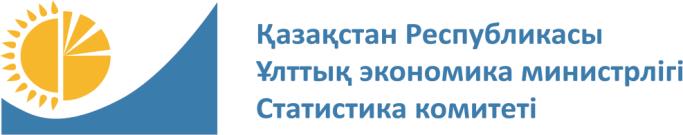 
Мемлекеттік статистика органдары құпиялылығына кепілдік береді
Конфиденциальность гарантируется органами государственной статистики
Жалпы мемлекеттік статистикалық байқаудың статистикалық нысаны
Статистическая форма общегосударственного статистического наблюдения
Аумақтық статистика органына ұсынылады
Представляется территориальному органу статистики
Қазақстан Республикасы Ұлттық экономика министрлігінің Статистика комитеті төрағасының 2020 жылғы 20 қаңтардағы
№ 1 бұйрығына 7-қосымша
Приложение 7 к приказу Председателя Комитета по статистике Министерства национальной экономики Республики Казахстан от 20 января 2020 года № 1

Индексі
Индекс
1-концерт
жылдық
годовая
есепті кезең
отчетный период
есепті кезең
отчетный период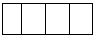 
жыл
год
Экономикалық қызмет түрлерінің жалпы жіктеуішінің кодына сәйкес негізгі немесе қосалқы қызмет түрі 90.01.2 "Концерт қызметі" болып табылатын заңды тұлағалар және (немесе) олардың құрылымдық және оқшауланған бөлімшелері, дара кәсіпкерлер ұсынады
Представляют юридические лица и (или) их структурные и обособленные подразделения, индивидуальные предприниматели с основным или вторичным видом деятельности согласно коду Общего классификатора видов экономической деятельности – 90.01.2 "Концертная деятельность"
Экономикалық қызмет түрлерінің жалпы жіктеуішінің кодына сәйкес негізгі немесе қосалқы қызмет түрі 90.01.2 "Концерт қызметі" болып табылатын заңды тұлағалар және (немесе) олардың құрылымдық және оқшауланған бөлімшелері, дара кәсіпкерлер ұсынады
Представляют юридические лица и (или) их структурные и обособленные подразделения, индивидуальные предприниматели с основным или вторичным видом деятельности согласно коду Общего классификатора видов экономической деятельности – 90.01.2 "Концертная деятельность"
Экономикалық қызмет түрлерінің жалпы жіктеуішінің кодына сәйкес негізгі немесе қосалқы қызмет түрі 90.01.2 "Концерт қызметі" болып табылатын заңды тұлағалар және (немесе) олардың құрылымдық және оқшауланған бөлімшелері, дара кәсіпкерлер ұсынады
Представляют юридические лица и (или) их структурные и обособленные подразделения, индивидуальные предприниматели с основным или вторичным видом деятельности согласно коду Общего классификатора видов экономической деятельности – 90.01.2 "Концертная деятельность"
Экономикалық қызмет түрлерінің жалпы жіктеуішінің кодына сәйкес негізгі немесе қосалқы қызмет түрі 90.01.2 "Концерт қызметі" болып табылатын заңды тұлағалар және (немесе) олардың құрылымдық және оқшауланған бөлімшелері, дара кәсіпкерлер ұсынады
Представляют юридические лица и (или) их структурные и обособленные подразделения, индивидуальные предприниматели с основным или вторичным видом деятельности согласно коду Общего классификатора видов экономической деятельности – 90.01.2 "Концертная деятельность"
Экономикалық қызмет түрлерінің жалпы жіктеуішінің кодына сәйкес негізгі немесе қосалқы қызмет түрі 90.01.2 "Концерт қызметі" болып табылатын заңды тұлағалар және (немесе) олардың құрылымдық және оқшауланған бөлімшелері, дара кәсіпкерлер ұсынады
Представляют юридические лица и (или) их структурные и обособленные подразделения, индивидуальные предприниматели с основным или вторичным видом деятельности согласно коду Общего классификатора видов экономической деятельности – 90.01.2 "Концертная деятельность"
Экономикалық қызмет түрлерінің жалпы жіктеуішінің кодына сәйкес негізгі немесе қосалқы қызмет түрі 90.01.2 "Концерт қызметі" болып табылатын заңды тұлағалар және (немесе) олардың құрылымдық және оқшауланған бөлімшелері, дара кәсіпкерлер ұсынады
Представляют юридические лица и (или) их структурные и обособленные подразделения, индивидуальные предприниматели с основным или вторичным видом деятельности согласно коду Общего классификатора видов экономической деятельности – 90.01.2 "Концертная деятельность"
Экономикалық қызмет түрлерінің жалпы жіктеуішінің кодына сәйкес негізгі немесе қосалқы қызмет түрі 90.01.2 "Концерт қызметі" болып табылатын заңды тұлағалар және (немесе) олардың құрылымдық және оқшауланған бөлімшелері, дара кәсіпкерлер ұсынады
Представляют юридические лица и (или) их структурные и обособленные подразделения, индивидуальные предприниматели с основным или вторичным видом деятельности согласно коду Общего классификатора видов экономической деятельности – 90.01.2 "Концертная деятельность"
Ұсыну мерзімі – есепті кезеңнен кейінгі 20 қаңтарға (қоса алғанда) дейін
Срок представления – до 20 января (включительно) после отчетного периода
Ұсыну мерзімі – есепті кезеңнен кейінгі 20 қаңтарға (қоса алғанда) дейін
Срок представления – до 20 января (включительно) после отчетного периода
Ұсыну мерзімі – есепті кезеңнен кейінгі 20 қаңтарға (қоса алғанда) дейін
Срок представления – до 20 января (включительно) после отчетного периода
Ұсыну мерзімі – есепті кезеңнен кейінгі 20 қаңтарға (қоса алғанда) дейін
Срок представления – до 20 января (включительно) после отчетного периода
Ұсыну мерзімі – есепті кезеңнен кейінгі 20 қаңтарға (қоса алғанда) дейін
Срок представления – до 20 января (включительно) после отчетного периода
Ұсыну мерзімі – есепті кезеңнен кейінгі 20 қаңтарға (қоса алғанда) дейін
Срок представления – до 20 января (включительно) после отчетного периода
Ұсыну мерзімі – есепті кезеңнен кейінгі 20 қаңтарға (қоса алғанда) дейін
Срок представления – до 20 января (включительно) после отчетного периода
БСН коды
код БИН
БСН коды
код БИН
БСН коды
код БИН
БСН коды
код БИН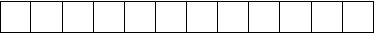 
ЖСН коды
код ИИН
ЖСН коды
код ИИН
ЖСН коды
код ИИН
ЖСН коды
код ИИН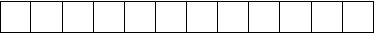 
1. Көрсетілген қызметтің нақты орнын көрсетіңіз (кәсіпорынның тіркелген жеріне қарамастан) өңірді – облыс, қала, аудан
 Укажите фактическое место оказания услуг 
(независимо от места регистрации предприятия)
 – область, город, район
1. Көрсетілген қызметтің нақты орнын көрсетіңіз (кәсіпорынның тіркелген жеріне қарамастан) өңірді – облыс, қала, аудан
 Укажите фактическое место оказания услуг 
(независимо от места регистрации предприятия)
 – область, город, район
1. Көрсетілген қызметтің нақты орнын көрсетіңіз (кәсіпорынның тіркелген жеріне қарамастан) өңірді – облыс, қала, аудан
 Укажите фактическое место оказания услуг 
(независимо от места регистрации предприятия)
 – область, город, район
1. Көрсетілген қызметтің нақты орнын көрсетіңіз (кәсіпорынның тіркелген жеріне қарамастан) өңірді – облыс, қала, аудан
 Укажите фактическое место оказания услуг 
(независимо от места регистрации предприятия)
 – область, город, район
1. Көрсетілген қызметтің нақты орнын көрсетіңіз (кәсіпорынның тіркелген жеріне қарамастан) өңірді – облыс, қала, аудан
 Укажите фактическое место оказания услуг 
(независимо от места регистрации предприятия)
 – область, город, район
1. Көрсетілген қызметтің нақты орнын көрсетіңіз (кәсіпорынның тіркелген жеріне қарамастан) өңірді – облыс, қала, аудан
 Укажите фактическое место оказания услуг 
(независимо от места регистрации предприятия)
 – область, город, район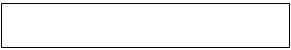 
1.1 Әкімшілік-аумақтық объектілержіктеуішіне сәйкес аумақ коды (ӘАОЖ) (респондент статистикалық нысандықағаз жеткізгіште ұсынған кездеаумақтық статистика органыныңтиісті қызметкері толтырады) 
Код территории согласно Классификатору административно-территориальных объектов (КАТО) (заполняется соответствующимработником территориального органастатистики при представленииреспондентом статистической формына бумажном носителе)
1.1 Әкімшілік-аумақтық объектілержіктеуішіне сәйкес аумақ коды (ӘАОЖ) (респондент статистикалық нысандықағаз жеткізгіште ұсынған кездеаумақтық статистика органыныңтиісті қызметкері толтырады) 
Код территории согласно Классификатору административно-территориальных объектов (КАТО) (заполняется соответствующимработником территориального органастатистики при представленииреспондентом статистической формына бумажном носителе)
1.1 Әкімшілік-аумақтық объектілержіктеуішіне сәйкес аумақ коды (ӘАОЖ) (респондент статистикалық нысандықағаз жеткізгіште ұсынған кездеаумақтық статистика органыныңтиісті қызметкері толтырады) 
Код территории согласно Классификатору административно-территориальных объектов (КАТО) (заполняется соответствующимработником территориального органастатистики при представленииреспондентом статистической формына бумажном носителе)
1.1 Әкімшілік-аумақтық объектілержіктеуішіне сәйкес аумақ коды (ӘАОЖ) (респондент статистикалық нысандықағаз жеткізгіште ұсынған кездеаумақтық статистика органыныңтиісті қызметкері толтырады) 
Код территории согласно Классификатору административно-территориальных объектов (КАТО) (заполняется соответствующимработником территориального органастатистики при представленииреспондентом статистической формына бумажном носителе)
1.1 Әкімшілік-аумақтық объектілержіктеуішіне сәйкес аумақ коды (ӘАОЖ) (респондент статистикалық нысандықағаз жеткізгіште ұсынған кездеаумақтық статистика органыныңтиісті қызметкері толтырады) 
Код территории согласно Классификатору административно-территориальных объектов (КАТО) (заполняется соответствующимработником территориального органастатистики при представленииреспондентом статистической формына бумажном носителе)
1.1 Әкімшілік-аумақтық объектілержіктеуішіне сәйкес аумақ коды (ӘАОЖ) (респондент статистикалық нысандықағаз жеткізгіште ұсынған кездеаумақтық статистика органыныңтиісті қызметкері толтырады) 
Код территории согласно Классификатору административно-территориальных объектов (КАТО) (заполняется соответствующимработником территориального органастатистики при представленииреспондентом статистической формына бумажном носителе)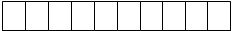 
Жол коды
Код строки
Көрсеткіштердің атауы
Наименование показателей
Барлығы
Всего
Одан – ауылдық жерлер
Из них – сельская местность
А
Б
1
2
1
Концерт ұйымдарының саны, бірлік
Число концертных организаций, единиц
2
Ғимараттар (үй-жайлар) саны, бірлік
Число зданий (помещений), единиц
оның ішінде:
из них:
х
х
2.1
жылытылмайтын ғимараттарда (үй-жайларда)
в неотапливаемых зданиях (помещениях)
2.2
авариялық жағдайдағы
в аварийном состоянии
2.3
күрделі жөндеуді қажет ететін
требует капитального ремонта
3
Концерт залдарының сыйымдылығы, орын
Вместимость концертных залов, мест
4
2 жолдан – мүгедектігі бар адамдар үшін қол жетімді концерт ұйымдары ғимараттарының (үй-жайларының) саны
Из строки 2 – число зданий (помещений) концертных организаций, доступных для лиц с инвалидностью, единиц
Жол коды
Код строки
Көрсеткіштердің атауы
Наименование показателей
Барлығы
Всего
Одан – ауылдық жерлер
Из них – сельская местность
А
Б
1
2
1
Өткізілген концерттер саны
Число проведенных концертов
1.1
оның ішінде: балаларға арналған
из них: для детей
2
Өз аумағында өткізілген концерттер
Концерты, проведенные на своей территории
2.1
оның ішінде: балаларға арналған
из них: для детей
3
Қазақстан бойынша өз аумағының шегінен тыс өткізілген концерттер
Концерты, проведенные за пределами своей территории по Казахстану
3.1
оның ішінде: балаларға арналған
из них: для детей 
4
Онлайн режимде өткізілген концерттер саны
Число проведенных концертов в он-лайн режиме
Жол коды
Код строки
Көрсеткіштердің атауы
Наименование показателей
Барлығы
Всего
Одан – ауылдық жерлер
Из них – сельская местность
А
Б
1
2
1
Көрермендер саны
Число зрителей 
1.1
оның ішінде: балалар
из них: детей
2
Өз аумағында өткізілген концерттерде
На концертах, проведенных на своей территории
2.1
оның ішінде: балалар
из них: детей
3
Қазақстан бойынша өз аумағының шегінен тыс өткізілген концерттерде
На концертах, проведенных за пределами своей территории по Казахстану
3.1
оның ішінде: балалар
из них: детей 
4
Онлайн режимде өткізілген концерттегі көрермендер саны
Число зрителей на концертах, проведенных в он-лайн режиме
1 сағатқа дейiн
1-2
2-4
4-8
8-40
40 сағаттан артық
до 1 часа
1-2
2-4
4-8
8-40
более 40 часовҚазақстан Республикасы
Стратегиялық жоспарлау
және реформалар агенттігінің
Ұлттық статистика
бюросының басшысы
2022 жылғы 14 қыркүйектегі
№ 22 бұйрығына
5-қосымша
Қазақстан Республикасы
Ұлттық экономика
министрлігі Статистика
комитеті төрағасының
2020 жылғы 20 қаңтардағы
№1 бұйрығына
8-қосымшаҚазақстан Республикасы
Стратегиялық жоспарлау
және реформалар агенттігінің
Ұлттық статистика
бюросының басшысы
2022 жылғы 14 қыркүйектегі
№ 22 бұйрығына
6-қосымша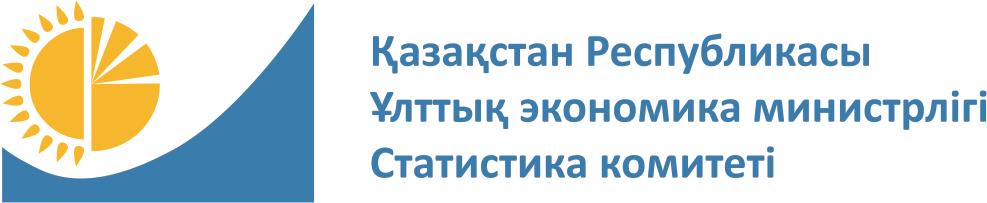 
Мемлекеттік статистика органдары құпиялылығына кепілдік береді Конфиденциальность гарантируется органами государственной статистики
Жалпымемлекеттік статистикалық байқаудың статистикалық нысаны
Статистическая форма общегосударственного статистического наблюдения
Қазақстан Республикасы Ұлттық экономика министрлігінің Статистика комитеті төрағасының 2020 жылғы "20" қаңтардағы № 1 бұйрығына 9-қосымша
Приложение 9 к приказу Председателя Комитета по статистике Министерства национальной экономики Республики Казахстан от 20 января 2020 года № 1

Индексі
Индекс
1-музей
1-музей
1-музей
жылдық
годовая
есепті кезең
отчетный период
есепті кезең
отчетный период
жыл
год
жыл
год
Экономикалық қызмет түрлерінің жалпы жіктеуішінің кодына сәйкес негізгі немесе қосалқы қызмет түрі 91.02.0 "Мұражайлар қызметі" болып табылатын заңды тұлғалар және (немесе) олардың құрылымдық және оқшауланған бөлімшелері, дара кәсіпкерлер ұсынады
Представляют юридические лица и (или) их структурные и обособленные подразделения, индивидуальные предприниматели с основным или вторичным видом деятельности согласно коду Общего классификатора видов экономической деятельности – 91.02.0 "Деятельность музеев"
Экономикалық қызмет түрлерінің жалпы жіктеуішінің кодына сәйкес негізгі немесе қосалқы қызмет түрі 91.02.0 "Мұражайлар қызметі" болып табылатын заңды тұлғалар және (немесе) олардың құрылымдық және оқшауланған бөлімшелері, дара кәсіпкерлер ұсынады
Представляют юридические лица и (или) их структурные и обособленные подразделения, индивидуальные предприниматели с основным или вторичным видом деятельности согласно коду Общего классификатора видов экономической деятельности – 91.02.0 "Деятельность музеев"
Экономикалық қызмет түрлерінің жалпы жіктеуішінің кодына сәйкес негізгі немесе қосалқы қызмет түрі 91.02.0 "Мұражайлар қызметі" болып табылатын заңды тұлғалар және (немесе) олардың құрылымдық және оқшауланған бөлімшелері, дара кәсіпкерлер ұсынады
Представляют юридические лица и (или) их структурные и обособленные подразделения, индивидуальные предприниматели с основным или вторичным видом деятельности согласно коду Общего классификатора видов экономической деятельности – 91.02.0 "Деятельность музеев"
Экономикалық қызмет түрлерінің жалпы жіктеуішінің кодына сәйкес негізгі немесе қосалқы қызмет түрі 91.02.0 "Мұражайлар қызметі" болып табылатын заңды тұлғалар және (немесе) олардың құрылымдық және оқшауланған бөлімшелері, дара кәсіпкерлер ұсынады
Представляют юридические лица и (или) их структурные и обособленные подразделения, индивидуальные предприниматели с основным или вторичным видом деятельности согласно коду Общего классификатора видов экономической деятельности – 91.02.0 "Деятельность музеев"
Экономикалық қызмет түрлерінің жалпы жіктеуішінің кодына сәйкес негізгі немесе қосалқы қызмет түрі 91.02.0 "Мұражайлар қызметі" болып табылатын заңды тұлғалар және (немесе) олардың құрылымдық және оқшауланған бөлімшелері, дара кәсіпкерлер ұсынады
Представляют юридические лица и (или) их структурные и обособленные подразделения, индивидуальные предприниматели с основным или вторичным видом деятельности согласно коду Общего классификатора видов экономической деятельности – 91.02.0 "Деятельность музеев"
Экономикалық қызмет түрлерінің жалпы жіктеуішінің кодына сәйкес негізгі немесе қосалқы қызмет түрі 91.02.0 "Мұражайлар қызметі" болып табылатын заңды тұлғалар және (немесе) олардың құрылымдық және оқшауланған бөлімшелері, дара кәсіпкерлер ұсынады
Представляют юридические лица и (или) их структурные и обособленные подразделения, индивидуальные предприниматели с основным или вторичным видом деятельности согласно коду Общего классификатора видов экономической деятельности – 91.02.0 "Деятельность музеев"
Экономикалық қызмет түрлерінің жалпы жіктеуішінің кодына сәйкес негізгі немесе қосалқы қызмет түрі 91.02.0 "Мұражайлар қызметі" болып табылатын заңды тұлғалар және (немесе) олардың құрылымдық және оқшауланған бөлімшелері, дара кәсіпкерлер ұсынады
Представляют юридические лица и (или) их структурные и обособленные подразделения, индивидуальные предприниматели с основным или вторичным видом деятельности согласно коду Общего классификатора видов экономической деятельности – 91.02.0 "Деятельность музеев"
Экономикалық қызмет түрлерінің жалпы жіктеуішінің кодына сәйкес негізгі немесе қосалқы қызмет түрі 91.02.0 "Мұражайлар қызметі" болып табылатын заңды тұлғалар және (немесе) олардың құрылымдық және оқшауланған бөлімшелері, дара кәсіпкерлер ұсынады
Представляют юридические лица и (или) их структурные и обособленные подразделения, индивидуальные предприниматели с основным или вторичным видом деятельности согласно коду Общего классификатора видов экономической деятельности – 91.02.0 "Деятельность музеев"
Экономикалық қызмет түрлерінің жалпы жіктеуішінің кодына сәйкес негізгі немесе қосалқы қызмет түрі 91.02.0 "Мұражайлар қызметі" болып табылатын заңды тұлғалар және (немесе) олардың құрылымдық және оқшауланған бөлімшелері, дара кәсіпкерлер ұсынады
Представляют юридические лица и (или) их структурные и обособленные подразделения, индивидуальные предприниматели с основным или вторичным видом деятельности согласно коду Общего классификатора видов экономической деятельности – 91.02.0 "Деятельность музеев"
Ұсыну мерзімі – есепті кезеңнен кейінгі 23 қаңтарға (қоса алғанда) дейін
Срок представления – до 23 января (включительно) после отчетного периода
Ұсыну мерзімі – есепті кезеңнен кейінгі 23 қаңтарға (қоса алғанда) дейін
Срок представления – до 23 января (включительно) после отчетного периода
Ұсыну мерзімі – есепті кезеңнен кейінгі 23 қаңтарға (қоса алғанда) дейін
Срок представления – до 23 января (включительно) после отчетного периода
Ұсыну мерзімі – есепті кезеңнен кейінгі 23 қаңтарға (қоса алғанда) дейін
Срок представления – до 23 января (включительно) после отчетного периода
Ұсыну мерзімі – есепті кезеңнен кейінгі 23 қаңтарға (қоса алғанда) дейін
Срок представления – до 23 января (включительно) после отчетного периода
Ұсыну мерзімі – есепті кезеңнен кейінгі 23 қаңтарға (қоса алғанда) дейін
Срок представления – до 23 января (включительно) после отчетного периода
Ұсыну мерзімі – есепті кезеңнен кейінгі 23 қаңтарға (қоса алғанда) дейін
Срок представления – до 23 января (включительно) после отчетного периода
Ұсыну мерзімі – есепті кезеңнен кейінгі 23 қаңтарға (қоса алғанда) дейін
Срок представления – до 23 января (включительно) после отчетного периода
Ұсыну мерзімі – есепті кезеңнен кейінгі 23 қаңтарға (қоса алғанда) дейін
Срок представления – до 23 января (включительно) после отчетного периода
БСН коды
код БИН
БСН коды
код БИН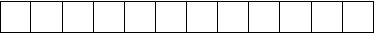 
ЖСН коды
код ИИН
ЖСН коды
код ИИН
ЖСН коды
код ИИН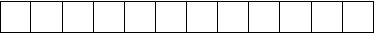 
1. Көрсетілген қызметтің нақты орнын көрсетіңіз (кәсіпорынның тіркелген жеріне қарамастан) өңірді – облыс, қала, аудан
Укажите фактическое место оказания услуг (независимо от места регистрации предприятия) – область, город, район
1. Көрсетілген қызметтің нақты орнын көрсетіңіз (кәсіпорынның тіркелген жеріне қарамастан) өңірді – облыс, қала, аудан
Укажите фактическое место оказания услуг (независимо от места регистрации предприятия) – область, город, район
1. Көрсетілген қызметтің нақты орнын көрсетіңіз (кәсіпорынның тіркелген жеріне қарамастан) өңірді – облыс, қала, аудан
Укажите фактическое место оказания услуг (независимо от места регистрации предприятия) – область, город, район
1. Көрсетілген қызметтің нақты орнын көрсетіңіз (кәсіпорынның тіркелген жеріне қарамастан) өңірді – облыс, қала, аудан
Укажите фактическое место оказания услуг (независимо от места регистрации предприятия) – область, город, район
1. Көрсетілген қызметтің нақты орнын көрсетіңіз (кәсіпорынның тіркелген жеріне қарамастан) өңірді – облыс, қала, аудан
Укажите фактическое место оказания услуг (независимо от места регистрации предприятия) – область, город, район
1. Көрсетілген қызметтің нақты орнын көрсетіңіз (кәсіпорынның тіркелген жеріне қарамастан) өңірді – облыс, қала, аудан
Укажите фактическое место оказания услуг (независимо от места регистрации предприятия) – область, город, район
1. Көрсетілген қызметтің нақты орнын көрсетіңіз (кәсіпорынның тіркелген жеріне қарамастан) өңірді – облыс, қала, аудан
Укажите фактическое место оказания услуг (независимо от места регистрации предприятия) – область, город, район
1. Көрсетілген қызметтің нақты орнын көрсетіңіз (кәсіпорынның тіркелген жеріне қарамастан) өңірді – облыс, қала, аудан
Укажите фактическое место оказания услуг (независимо от места регистрации предприятия) – область, город, район
1.1 Әкімшілік-аумақтық объектілер жіктеуішіне сәйкес аумақ коды (ӘАОЖ) (респондентстатистикалық нысанды қағаз жеткізгіште ұсынған кезде аумақтықстатистика органының тиісті қызметкері толтырады)
Код территории согласно Классификатору административно-территориальныхобъектов (КАТО) (заполняется соответствующим работником территориального органастатистики при представлении респондентом статистической формы на бумажном носителе)
1.1 Әкімшілік-аумақтық объектілер жіктеуішіне сәйкес аумақ коды (ӘАОЖ) (респондентстатистикалық нысанды қағаз жеткізгіште ұсынған кезде аумақтықстатистика органының тиісті қызметкері толтырады)
Код территории согласно Классификатору административно-территориальныхобъектов (КАТО) (заполняется соответствующим работником территориального органастатистики при представлении респондентом статистической формы на бумажном носителе)
1.1 Әкімшілік-аумақтық объектілер жіктеуішіне сәйкес аумақ коды (ӘАОЖ) (респондентстатистикалық нысанды қағаз жеткізгіште ұсынған кезде аумақтықстатистика органының тиісті қызметкері толтырады)
Код территории согласно Классификатору административно-территориальныхобъектов (КАТО) (заполняется соответствующим работником территориального органастатистики при представлении респондентом статистической формы на бумажном носителе)
1.1 Әкімшілік-аумақтық объектілер жіктеуішіне сәйкес аумақ коды (ӘАОЖ) (респондентстатистикалық нысанды қағаз жеткізгіште ұсынған кезде аумақтықстатистика органының тиісті қызметкері толтырады)
Код территории согласно Классификатору административно-территориальныхобъектов (КАТО) (заполняется соответствующим работником территориального органастатистики при представлении респондентом статистической формы на бумажном носителе)
1.1 Әкімшілік-аумақтық объектілер жіктеуішіне сәйкес аумақ коды (ӘАОЖ) (респондентстатистикалық нысанды қағаз жеткізгіште ұсынған кезде аумақтықстатистика органының тиісті қызметкері толтырады)
Код территории согласно Классификатору административно-территориальныхобъектов (КАТО) (заполняется соответствующим работником территориального органастатистики при представлении респондентом статистической формы на бумажном носителе)
1.1 Әкімшілік-аумақтық объектілер жіктеуішіне сәйкес аумақ коды (ӘАОЖ) (респондентстатистикалық нысанды қағаз жеткізгіште ұсынған кезде аумақтықстатистика органының тиісті қызметкері толтырады)
Код территории согласно Классификатору административно-территориальныхобъектов (КАТО) (заполняется соответствующим работником территориального органастатистики при представлении респондентом статистической формы на бумажном носителе)
1.1 Әкімшілік-аумақтық объектілер жіктеуішіне сәйкес аумақ коды (ӘАОЖ) (респондентстатистикалық нысанды қағаз жеткізгіште ұсынған кезде аумақтықстатистика органының тиісті қызметкері толтырады)
Код территории согласно Классификатору административно-территориальныхобъектов (КАТО) (заполняется соответствующим работником территориального органастатистики при представлении респондентом статистической формы на бумажном носителе)
1.1 Әкімшілік-аумақтық объектілер жіктеуішіне сәйкес аумақ коды (ӘАОЖ) (респондентстатистикалық нысанды қағаз жеткізгіште ұсынған кезде аумақтықстатистика органының тиісті қызметкері толтырады)
Код территории согласно Классификатору административно-территориальныхобъектов (КАТО) (заполняется соответствующим работником территориального органастатистики при представлении респондентом статистической формы на бумажном носителе)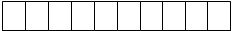 
Жол коды
Код строки
Көрсеткіштердің атауы
Наименование показателей
Музейлер
Музеи

Жол коды
Код строки
Көрсеткіштердің атауы
Наименование показателей
тарихи
исторические
өлкетану
краеведческие
мемориалдық
мемориальные
жаратылыстану-ғылыми
естественно-научные
өнертану
искусствоведческие
қорық-музейлер
заповедники-музеи
басқалары
другие
А
Б
1
2
3
4
5
6
7
1
Музейлер саны
Число музеев
1.1
одан: ауылдық жерлердегі
из них: в сельской местности
Жол коды
Код строки

Көрсеткіштердің атауы
Наименование показателей

Барлығы
Всего

Одан – ауылдық жерлер
Из них – сельская местность

А
Б
1
2
1
Музейлер ғимараттарының (үй-жайларының) саны
Число зданий (помещений) музеев
одан:
из них:
х
х
1.1
жылытылмайтын ғимараттарда (үй-жайларда)
в неотапливаемых зданиях (помещениях)
1.2
авариялық жағдайдағы
в аварийном состоянии
1.3
күрделі жөндеуді қажет ететін
требует капитального ремонта
2
1-жолдан – мүгедектігі бар адамдар үшін қол жетімді музейлер ғимараттарының (үй-жайларының) саны
Из строки 1 – число зданий (помещений) музеев, доступных для лиц с инвалидностью 
Жол коды
Код строки

Көрсеткіштердің атауы
Наименование показателей

Барлығы
Всего

Одан – ауылдық жерлер
Из них – сельская местность

А
Б
1
2
1
Негізгі қор экспонаттарының саны, бірлік
Число экспонатов основного фонда, единиц
одан:
из них:
1.1
негізгі қордың электронды форматтағы экспонаттарының саны, бірлік
число экспонатов основного фонда в электронном формате, единиц
1.2
цифрлық форматтағы экспонаттар саны, бірлік
число экспонатов в цифровом формате, единиц
2
Ғылыми-қосалқы қор экспонаттарының саны, бірлік
Число экспонатов научно-вспомогательного фонда, единиц
3
Жыл ішінде көрмеге қойып көрсетілген экспонаттар саны, бірлік
Число экспонатов, экспонировавшихся в течение года, единиц 
4
Жаңғыртуды талап ететін экспонаттар саны, бірлік
Число экспонатов, требующих реставрации, единиц
5
Жыл ішінде келіп түскен экспонаттар саны, бірлік
Число экспонатов, поступивших за год, единиц
6
Жыл ішінде шығып қалған экспонаттар саны, бірлік
Число экспонатов, выбывших за год, единиц
7
Қорық-музейлердің тарих және мәдениет ескерткіштерінің саны, бірлік
Число памятников истории и культуры заповедника-музея, единиц
8
Келушілер саны, адам
Число посетителей, человек
8.1
одан: балалар
из них: детей
8.2
одан: ақылы негізде келушілер саны, адам
из них: число посетителей на платной основе, человек
9
Экскурсиялар саны, бірлік
Число экскурсий, единиц
10
Дәрістер саны, бірлік
Число лекций, единиц
11
Музейде өткізілген басқа іс-шаралар саны, бірлік
Число других мероприятий, проведенных в музее, единиц
12
Он-лайн режимде өткізілген музейдегі іс-шаралар саны, бірлік
Число мероприятий музея, проведенных в режиме он-лайн, единиц
13
Он-лайн режимде өткізілген музейдегі іс-шараларға келушілер саны, бірлік
Число посещений мероприятий музея, проведенных в режиме он-лайн, единиц
Жол коды
Код строки
Көрсеткіштердің атауы
Наименование показателей
Барлығы
Всего 
Одан – ауылдық жерлер
Из них – сельская местность
А
Б
1
2
1
Интернет желісіне қол жетімділігі бар музейлер саны
Число музеев с доступом в сеть Интернет
1.1
одан: Интернет желісіне сымсыз технологиялар (Wi-Fi) арқылы қол жетімділігі бар
из них: с доступом в сеть Интернет посредством беспроводных технологий (Wi-Fi)
2
Компьютерлер саны
Число компьютеров
- Иә (1) 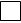 
- Да (1)
- Жоқ (2) 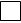 
- Нет (2)
Жол коды
Код строки

Көрсеткіштердің атауы
Наименование показателей

Барлығы
Всего

Одан – ауылдық жерлер
Из них – сельская местность

А
Б
1
2
1
Көрмелер саны
Число выставок 
соның ішінде:
в том числе:
х
х
1.1
музейде өткізілгендері
проведенных в музее
соның ішінде:
в том числе:
х
х
1.1.1
жекеменшік қорынан
из собственных фондов
1.1.2
басқа қорларды тарту арқылы
с привлечением других фондов
1.2
музейден тыс өткізілгендері
проведенных вне музея
1.2.1
одан: шет елде
из них: за рубежом
2
Онлайн режимде өткізілген музейдегі көрмелер саны
Число выставок музея, проведенных в режиме он-лайн 
1 сағатқа дейiн

1-2
2-4
4-8
8-40
40 сағаттан артық

до 1 часа
1-2
2-4
4-8
8-40
более 40 часовҚазақстан Республикасы
Стратегиялық жоспарлау
және реформалар агенттігінің
Ұлттық статистика
бюросының басшысы
2022 жылғы 14 қыркүйектегі
№ 22 бұйрығына
7-қосымша
Қазақстан Республикасы
Ұлттық экономика
министрлігі Статистика
комитеті төрағасының
2020 жылғы 20 қаңтардағы
№ 1 бұйрығына
10-қосымшаҚазақстан Республикасы
Стратегиялық жоспарлау
және реформалар агенттігінің
Ұлттық статистика
бюросының басшысы
2022 жылғы 14 қыркүйектегі
№ 22 бұйрығына
8-қосымша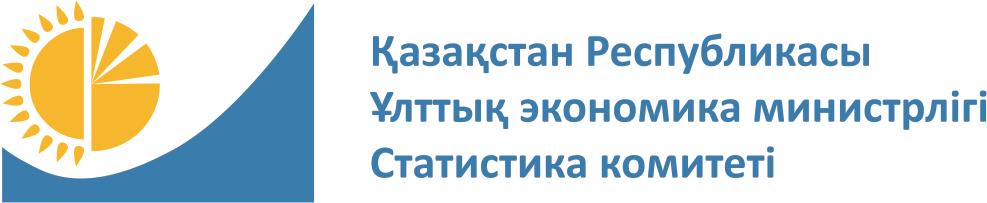 
Мемлекеттік статистика органдары құпиялылығына кепілдік береді
Конфиденциальность гарантируется органами государственной статистики
Жалпымемлекеттік статистикалық байқаудың статистикалық нысаны
Статистическая форма общегосударственного статистического наблюдения
Қазақстан Республикасы Ұлттық экономика министрлігінің Статистика комитеті төрағасының 2020 жылғы "20" қаңтардағы № 1 бұйрығына 11-қосымша
Приложение 11 к приказу Председателя Комитета по статистике Министерства национальной экономики Республики Казахстан от 20 января 2020 года № 1

Индексі
Индекс
1-театр
жылдық
годовая
есепті кезең
отчетный период
есепті кезең
отчетный период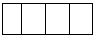 
жыл
год
жыл
год
Экономикалық қызмет түрлерінің жалпы жіктеуішінің кодтарына сәйкес негізгі немесе қосалқы қызмет түрлері – 90.01.1 "Театр қызметі" және 93.29.3 "Қуыршақ театрларының қызметі" болып табылатын заңды тұлғалар және (немесе) олардың құрылымдық және оқшауланған бөлімшелері мен дара кәсіпкерлер ұсынады
Представляют юридические лица и (или) их структурные и обособленные подразделения, индивидуальные предприниматели с основным или вторичным видом деятельности согласно коду Общего классификатора видов экономической деятельности – 90.01.1 "Театральная деятельность" и 93.29.3 "Деятельность кукольных театров"
Ұсыну мерзімі – есепті кезеңнен кейінгі 16 қаңтарға (қоса алғанда) дейін
Срок представления – до 16 января (включительно) после отчетного периода
Экономикалық қызмет түрлерінің жалпы жіктеуішінің кодтарына сәйкес негізгі немесе қосалқы қызмет түрлері – 90.01.1 "Театр қызметі" және 93.29.3 "Қуыршақ театрларының қызметі" болып табылатын заңды тұлғалар және (немесе) олардың құрылымдық және оқшауланған бөлімшелері мен дара кәсіпкерлер ұсынады
Представляют юридические лица и (или) их структурные и обособленные подразделения, индивидуальные предприниматели с основным или вторичным видом деятельности согласно коду Общего классификатора видов экономической деятельности – 90.01.1 "Театральная деятельность" и 93.29.3 "Деятельность кукольных театров"
Ұсыну мерзімі – есепті кезеңнен кейінгі 16 қаңтарға (қоса алғанда) дейін
Срок представления – до 16 января (включительно) после отчетного периода
Экономикалық қызмет түрлерінің жалпы жіктеуішінің кодтарына сәйкес негізгі немесе қосалқы қызмет түрлері – 90.01.1 "Театр қызметі" және 93.29.3 "Қуыршақ театрларының қызметі" болып табылатын заңды тұлғалар және (немесе) олардың құрылымдық және оқшауланған бөлімшелері мен дара кәсіпкерлер ұсынады
Представляют юридические лица и (или) их структурные и обособленные подразделения, индивидуальные предприниматели с основным или вторичным видом деятельности согласно коду Общего классификатора видов экономической деятельности – 90.01.1 "Театральная деятельность" и 93.29.3 "Деятельность кукольных театров"
Ұсыну мерзімі – есепті кезеңнен кейінгі 16 қаңтарға (қоса алғанда) дейін
Срок представления – до 16 января (включительно) после отчетного периода
Экономикалық қызмет түрлерінің жалпы жіктеуішінің кодтарына сәйкес негізгі немесе қосалқы қызмет түрлері – 90.01.1 "Театр қызметі" және 93.29.3 "Қуыршақ театрларының қызметі" болып табылатын заңды тұлғалар және (немесе) олардың құрылымдық және оқшауланған бөлімшелері мен дара кәсіпкерлер ұсынады
Представляют юридические лица и (или) их структурные и обособленные подразделения, индивидуальные предприниматели с основным или вторичным видом деятельности согласно коду Общего классификатора видов экономической деятельности – 90.01.1 "Театральная деятельность" и 93.29.3 "Деятельность кукольных театров"
Ұсыну мерзімі – есепті кезеңнен кейінгі 16 қаңтарға (қоса алғанда) дейін
Срок представления – до 16 января (включительно) после отчетного периода
Экономикалық қызмет түрлерінің жалпы жіктеуішінің кодтарына сәйкес негізгі немесе қосалқы қызмет түрлері – 90.01.1 "Театр қызметі" және 93.29.3 "Қуыршақ театрларының қызметі" болып табылатын заңды тұлғалар және (немесе) олардың құрылымдық және оқшауланған бөлімшелері мен дара кәсіпкерлер ұсынады
Представляют юридические лица и (или) их структурные и обособленные подразделения, индивидуальные предприниматели с основным или вторичным видом деятельности согласно коду Общего классификатора видов экономической деятельности – 90.01.1 "Театральная деятельность" и 93.29.3 "Деятельность кукольных театров"
Ұсыну мерзімі – есепті кезеңнен кейінгі 16 қаңтарға (қоса алғанда) дейін
Срок представления – до 16 января (включительно) после отчетного периода
Экономикалық қызмет түрлерінің жалпы жіктеуішінің кодтарына сәйкес негізгі немесе қосалқы қызмет түрлері – 90.01.1 "Театр қызметі" және 93.29.3 "Қуыршақ театрларының қызметі" болып табылатын заңды тұлғалар және (немесе) олардың құрылымдық және оқшауланған бөлімшелері мен дара кәсіпкерлер ұсынады
Представляют юридические лица и (или) их структурные и обособленные подразделения, индивидуальные предприниматели с основным или вторичным видом деятельности согласно коду Общего классификатора видов экономической деятельности – 90.01.1 "Театральная деятельность" и 93.29.3 "Деятельность кукольных театров"
Ұсыну мерзімі – есепті кезеңнен кейінгі 16 қаңтарға (қоса алғанда) дейін
Срок представления – до 16 января (включительно) после отчетного периода
Экономикалық қызмет түрлерінің жалпы жіктеуішінің кодтарына сәйкес негізгі немесе қосалқы қызмет түрлері – 90.01.1 "Театр қызметі" және 93.29.3 "Қуыршақ театрларының қызметі" болып табылатын заңды тұлғалар және (немесе) олардың құрылымдық және оқшауланған бөлімшелері мен дара кәсіпкерлер ұсынады
Представляют юридические лица и (или) их структурные и обособленные подразделения, индивидуальные предприниматели с основным или вторичным видом деятельности согласно коду Общего классификатора видов экономической деятельности – 90.01.1 "Театральная деятельность" и 93.29.3 "Деятельность кукольных театров"
Ұсыну мерзімі – есепті кезеңнен кейінгі 16 қаңтарға (қоса алғанда) дейін
Срок представления – до 16 января (включительно) после отчетного периода
Экономикалық қызмет түрлерінің жалпы жіктеуішінің кодтарына сәйкес негізгі немесе қосалқы қызмет түрлері – 90.01.1 "Театр қызметі" және 93.29.3 "Қуыршақ театрларының қызметі" болып табылатын заңды тұлғалар және (немесе) олардың құрылымдық және оқшауланған бөлімшелері мен дара кәсіпкерлер ұсынады
Представляют юридические лица и (или) их структурные и обособленные подразделения, индивидуальные предприниматели с основным или вторичным видом деятельности согласно коду Общего классификатора видов экономической деятельности – 90.01.1 "Театральная деятельность" и 93.29.3 "Деятельность кукольных театров"
Ұсыну мерзімі – есепті кезеңнен кейінгі 16 қаңтарға (қоса алғанда) дейін
Срок представления – до 16 января (включительно) после отчетного периода
БСН коды
код БИН
БСН коды
код БИН
БСН коды
код БИН
БСН коды
код БИН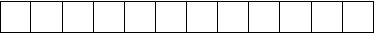 
1. Көрсетілген қызметтің нақты орнын көрсетіңіз (кәсіпорынның тіркелген жеріне қарамастан) өңірді – облыс, қала, аудан
Укажите фактическое место оказания услуг (независимо от места регистрации предприятия) – 
область, город, район
1. Көрсетілген қызметтің нақты орнын көрсетіңіз (кәсіпорынның тіркелген жеріне қарамастан) өңірді – облыс, қала, аудан
Укажите фактическое место оказания услуг (независимо от места регистрации предприятия) – 
область, город, район
1. Көрсетілген қызметтің нақты орнын көрсетіңіз (кәсіпорынның тіркелген жеріне қарамастан) өңірді – облыс, қала, аудан
Укажите фактическое место оказания услуг (независимо от места регистрации предприятия) – 
область, город, район
1. Көрсетілген қызметтің нақты орнын көрсетіңіз (кәсіпорынның тіркелген жеріне қарамастан) өңірді – облыс, қала, аудан
Укажите фактическое место оказания услуг (независимо от места регистрации предприятия) – 
область, город, район
1. Көрсетілген қызметтің нақты орнын көрсетіңіз (кәсіпорынның тіркелген жеріне қарамастан) өңірді – облыс, қала, аудан
Укажите фактическое место оказания услуг (независимо от места регистрации предприятия) – 
область, город, район
1. Көрсетілген қызметтің нақты орнын көрсетіңіз (кәсіпорынның тіркелген жеріне қарамастан) өңірді – облыс, қала, аудан
Укажите фактическое место оказания услуг (независимо от места регистрации предприятия) – 
область, город, район
1. Көрсетілген қызметтің нақты орнын көрсетіңіз (кәсіпорынның тіркелген жеріне қарамастан) өңірді – облыс, қала, аудан
Укажите фактическое место оказания услуг (независимо от места регистрации предприятия) – 
область, город, район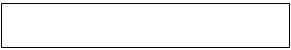 
1.1 Әкімшілік-аумақтық объектілер жіктеуішіне сәйкес аумақ коды (ӘАОЖ) (респондентстатистикалық нысанды қағаз жеткізгіште ұсынған кезде аумақтықстатистика органының тиісті қызметкері толтырады)
Код территории согласно Классификатору административно-территориальныхобъектов (КАТО) (заполняется соответствующим работником территориального органастатистики при представлении респондентом статистической формы на бумажном носителе)
1.1 Әкімшілік-аумақтық объектілер жіктеуішіне сәйкес аумақ коды (ӘАОЖ) (респондентстатистикалық нысанды қағаз жеткізгіште ұсынған кезде аумақтықстатистика органының тиісті қызметкері толтырады)
Код территории согласно Классификатору административно-территориальныхобъектов (КАТО) (заполняется соответствующим работником территориального органастатистики при представлении респондентом статистической формы на бумажном носителе)
1.1 Әкімшілік-аумақтық объектілер жіктеуішіне сәйкес аумақ коды (ӘАОЖ) (респондентстатистикалық нысанды қағаз жеткізгіште ұсынған кезде аумақтықстатистика органының тиісті қызметкері толтырады)
Код территории согласно Классификатору административно-территориальныхобъектов (КАТО) (заполняется соответствующим работником территориального органастатистики при представлении респондентом статистической формы на бумажном носителе)
1.1 Әкімшілік-аумақтық объектілер жіктеуішіне сәйкес аумақ коды (ӘАОЖ) (респондентстатистикалық нысанды қағаз жеткізгіште ұсынған кезде аумақтықстатистика органының тиісті қызметкері толтырады)
Код территории согласно Классификатору административно-территориальныхобъектов (КАТО) (заполняется соответствующим работником территориального органастатистики при представлении респондентом статистической формы на бумажном носителе)
1.1 Әкімшілік-аумақтық объектілер жіктеуішіне сәйкес аумақ коды (ӘАОЖ) (респондентстатистикалық нысанды қағаз жеткізгіште ұсынған кезде аумақтықстатистика органының тиісті қызметкері толтырады)
Код территории согласно Классификатору административно-территориальныхобъектов (КАТО) (заполняется соответствующим работником территориального органастатистики при представлении респондентом статистической формы на бумажном носителе)
1.1 Әкімшілік-аумақтық объектілер жіктеуішіне сәйкес аумақ коды (ӘАОЖ) (респондентстатистикалық нысанды қағаз жеткізгіште ұсынған кезде аумақтықстатистика органының тиісті қызметкері толтырады)
Код территории согласно Классификатору административно-территориальныхобъектов (КАТО) (заполняется соответствующим работником территориального органастатистики при представлении респондентом статистической формы на бумажном носителе)
1.1 Әкімшілік-аумақтық объектілер жіктеуішіне сәйкес аумақ коды (ӘАОЖ) (респондентстатистикалық нысанды қағаз жеткізгіште ұсынған кезде аумақтықстатистика органының тиісті қызметкері толтырады)
Код территории согласно Классификатору административно-территориальныхобъектов (КАТО) (заполняется соответствующим работником территориального органастатистики при представлении респондентом статистической формы на бумажном носителе)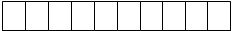 
Жол коды
Код строки

Көрсеткіштер атауы
Наименование показателей

Барлығы
Всего

Соның ішінде
В том числе
Соның ішінде
В том числе
Соның ішінде
В том числе
Соның ішінде
В том числе
Соның ішінде
В том числе
Соның ішінде
В том числе
опера және балет
оперы и балета

драма
драматический

музыкалық комедия
музыкальной комедии

жас көрермендер
юного зрителя

қуыршақ
кукол

басқалары
другие

А
Б
1
2
3
4
5
6
7
1
Театрлар саны
Число театров
Жол коды
Код строки

Көрсеткіштер атауы
Наименование показателей

Барлығы
Всего

А
Б
1
1
Ғимараттар (үй-жайлар) саны
Число зданий (помещений)
одан:
из них:
х
1.1
жылытылмайтын ғимараттарда (үй-жайларда)
в неотапливаемых зданиях (помещениях)
1.2
авариялық жағдайдағы
в аварийном состоянии
1.3
күрделі жөндеуді қажет ететін
требует капитального ремонта
2
Көрермендер залдарындағы орындар саны
Число мест в зрительных залах
3
1-жолдан – мүгедектігі бар адамдар үшін қол жетімді театрлар ғимараттарының (үй-жайларының) саны
Из строки 1 - число зданий (помещений) театров, доступных для лиц с инвалидностью 
Жол коды
Код строки

Көрсеткіштер атауы
Наименование показателей

Барлығы
Всего

А
Б
1
1
Өз театрының алаңында өткізілген іс-шаралар саны, бірлік
Число мероприятий, проведенных на площадке своего театра, единиц
соның ішінде:
в том числе:
х
1.1
өз театрының күшімен өткізілген
проведенных силами своего театра 
1.2
театр алаңында бөгде ұйымдардың күшімен өткізілгені
проведенных силами сторонних организаций на площадке театра 
2
1-жолдан – өз театрының алаңында балаларға арнап өткізілген іс-шаралар саны, бірлік
Из строки 1 – число мероприятий для детей, проведенных на площадке своего театра, единиц
3
Өз театрының алаңында өткізілген іс-шаралардағы көрермендер саны, адам
Число зрителей на мероприятиях, проведенных на площадке своего театра, человек
соның ішінде:
в том числе:
х
3.1
өз театрының күшімен өткізілген іс-шаралардағы
на мероприятиях, проведенных силами своего театра 
3.2
театрдың алаңында бөгде ұйымдардың күшімен өткізген іс-шаралардағы
на мероприятиях, проведенных силами сторонних организаций на площадке театра 
4
3-жолдан – өз театрының алаңында өткізілген іс-шаралардағы көрермен балалар саны, адам
Из строки 3 – число зрителей – детей, на мероприятиях проведенных на площадке своего театра, человек
соның ішінде:
в том числе:
х
4.1
өз театрының күшімен өткізілген іс-шаралардағы
на мероприятиях, проведенных силами своего театра 
4.2
театр алаңында бөгде ұйымдар өткізген іс-шаралардағы
на мероприятиях, проведенных силами сторонних организаций на площадке театра 
5
Есепті жылғы жаңа қойылымдардың саны, бірлік
Число новых постановок за отчетный год, единиц
6
Есепті жылы өткізілген спектакльдер (театр репертуары) саны, бірлік
Число проведенных спектаклей (репертуар театра) за отчетный год, единиц
Жол коды
Код строки

Көрсеткіштер атауы
Наименование показателей

Барлығы
Всего

А
Б
1
1
Қазақстан бойынша өз аумағы шегінен тыс өткізілген іс-шаралар саны, бірлік
Число мероприятий, проведенных за пределами своей территории по Казахстану, единиц
1.1
одан: ауылдық жердегі
из них: в сельской местности
2
1-жолдан – Қазақстан бойынша өз аумағы шегінен тыс балаларға арнап өткізілген іс-шаралар саны, бірлік
Из строки 1 – число мероприятий для детей, проведенных за пределами своей территории по Казахстану, единиц
2.1
одан: ауылдық жердегі
из них: в сельской местности
3
Қазақстан бойынша өз аумағы шегінен тыс өткізілген іс-шаралардағы көрермендер саны, адам
Число зрителей на мероприятиях, проведенных за пределами своей территории по Казахстану, человек
3.1
одан: ауылдық жердегі
из них: в сельской местности
4
3-жолдан – Қазақстан бойынша өз аумағы шегінен тыс өткізілген іс-шаралардағы көрермен балалар саны, адам
Из строки 3 – число зрителей – детей на мероприятиях, проведенных за пределами своей территории по Казахстану, человек
4.1
одан: ауылдық жердегі
из них: в сельской местности
5
Шет елде өткізілген гастрольдер саны, бірлік
Число гастролей, проведенных за рубежом, единиц
6
Онлайн режимде театрда өткізілген іс-шаралар саны, бірлік
Число мероприятий, проведенных театром в он-лайн режиме, единиц
7
Онлайн режимде театрда өткізілген іс-шаралардағы көрермендер саны, адам
Число зрителей на мероприятиях, проведенных театром в он-лайн режиме, человек
Жол коды
Код строки

Көрсеткіштер атауы
Наименование показателей

Барлығы
Всего

А
Б
1
1
Интернет желісіне қолжетімді театрлар саны
Число театров с доступом в сеть Интернет
1.1
одан: Интернет желісіне сымсыз технология құралдары (Wi-Fi) арқылы қол жеткізумен
из них: с доступом в сеть Интернет посредством беспроводных технологий (Wi-Fi)
2
Компьютерлер саны
Число компьютеров
- Иә (1) 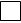 
- Да (1)
- Жоқ (2) 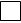 
- Нет (2)
1 сағатқа дейiн

1-2
2-4
4-8
8-40
40 сағаттан артық

до 1 часа
1-2
2-4
4-8
8-40
более 40 часовҚазақстан Республикасы
Стратегиялық жоспарлау
және реформалар агенттігінің
Ұлттық статистика
бюросының басшысы
2022 жылғы 14 қыркүйектегі
№ 22 бұйрығына
9-қосымша
Қазақстан Республикасы
Ұлттық экономика
министрлігі Статистика
комитеті төрағасының
2020 жылғы 20 қаңтардағы
№ 1 бұйрығына
12-қосымшаҚазақстан Республикасы
Стратегиялық жоспарлау
және реформалар агенттігінің
Ұлттық статистика
бюросының басшысы
2022 жылғы 14 қыркүйектегі
№ 22 бұйрығына
10-қосымша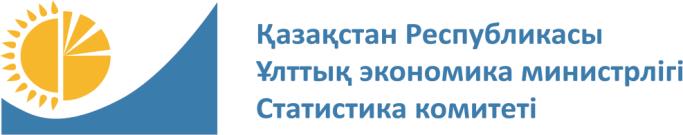 
Мемлекеттік статистика органдары құпиялылығына кепілдік береді
Конфиденциальность гарантируется органами государственной статистики
Жалпы мемлекеттік статистикалық
байқаудың статистикалық нысаны
Статистическая форма общегосударственного статистического наблюдения
Аумақтық статистика органына ұсынылады
Представляется территориальному органу статистики
Қазақстан Республикасы Ұлттық экономика министрлігінің Статистика комитеті төрағасының 2020 жылғы 20 қаңтардағы № 1 бұйрығына 13-қосымша
Приложение 13 к приказу Председателя Комитета по статистике Министерства национальной экономики Республики Казахстан от 20 января 2020 года № 1

Индексі
Индекс
1-цирк
жылдық
годовая
есепті кезең
отчетный период
есепті кезең
отчетный период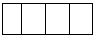 
жыл
год
Экономикалық қызмет түрлерінің жалпы жіктеуішінің кодына сәйкес негізгі немесе қосалқы қызметтер түрі 90.01.3 "Цирк қызметі" болып табылатын заңды тұлғалар және (немесе) олардың құрылымдық және оқшауланған бөлімшелері ұсынады
Представляют юридические лица и (или) их структурные и обособленные подразделения с основным или вторичным видом деятельности согласно коду Общего классификатора видов экономической деятельности 90.01.3 "Деятельность цирков"
Экономикалық қызмет түрлерінің жалпы жіктеуішінің кодына сәйкес негізгі немесе қосалқы қызметтер түрі 90.01.3 "Цирк қызметі" болып табылатын заңды тұлғалар және (немесе) олардың құрылымдық және оқшауланған бөлімшелері ұсынады
Представляют юридические лица и (или) их структурные и обособленные подразделения с основным или вторичным видом деятельности согласно коду Общего классификатора видов экономической деятельности 90.01.3 "Деятельность цирков"
Экономикалық қызмет түрлерінің жалпы жіктеуішінің кодына сәйкес негізгі немесе қосалқы қызметтер түрі 90.01.3 "Цирк қызметі" болып табылатын заңды тұлғалар және (немесе) олардың құрылымдық және оқшауланған бөлімшелері ұсынады
Представляют юридические лица и (или) их структурные и обособленные подразделения с основным или вторичным видом деятельности согласно коду Общего классификатора видов экономической деятельности 90.01.3 "Деятельность цирков"
Экономикалық қызмет түрлерінің жалпы жіктеуішінің кодына сәйкес негізгі немесе қосалқы қызметтер түрі 90.01.3 "Цирк қызметі" болып табылатын заңды тұлғалар және (немесе) олардың құрылымдық және оқшауланған бөлімшелері ұсынады
Представляют юридические лица и (или) их структурные и обособленные подразделения с основным или вторичным видом деятельности согласно коду Общего классификатора видов экономической деятельности 90.01.3 "Деятельность цирков"
Экономикалық қызмет түрлерінің жалпы жіктеуішінің кодына сәйкес негізгі немесе қосалқы қызметтер түрі 90.01.3 "Цирк қызметі" болып табылатын заңды тұлғалар және (немесе) олардың құрылымдық және оқшауланған бөлімшелері ұсынады
Представляют юридические лица и (или) их структурные и обособленные подразделения с основным или вторичным видом деятельности согласно коду Общего классификатора видов экономической деятельности 90.01.3 "Деятельность цирков"
Экономикалық қызмет түрлерінің жалпы жіктеуішінің кодына сәйкес негізгі немесе қосалқы қызметтер түрі 90.01.3 "Цирк қызметі" болып табылатын заңды тұлғалар және (немесе) олардың құрылымдық және оқшауланған бөлімшелері ұсынады
Представляют юридические лица и (или) их структурные и обособленные подразделения с основным или вторичным видом деятельности согласно коду Общего классификатора видов экономической деятельности 90.01.3 "Деятельность цирков"
Экономикалық қызмет түрлерінің жалпы жіктеуішінің кодына сәйкес негізгі немесе қосалқы қызметтер түрі 90.01.3 "Цирк қызметі" болып табылатын заңды тұлғалар және (немесе) олардың құрылымдық және оқшауланған бөлімшелері ұсынады
Представляют юридические лица и (или) их структурные и обособленные подразделения с основным или вторичным видом деятельности согласно коду Общего классификатора видов экономической деятельности 90.01.3 "Деятельность цирков"
Ұсыну мерзімі – есепті кезеңнен кейінгі 16 қаңтарға (қоса алғанда) дейін
Срок представления – до 16 января (включительно) после отчетного периода
Ұсыну мерзімі – есепті кезеңнен кейінгі 16 қаңтарға (қоса алғанда) дейін
Срок представления – до 16 января (включительно) после отчетного периода
Ұсыну мерзімі – есепті кезеңнен кейінгі 16 қаңтарға (қоса алғанда) дейін
Срок представления – до 16 января (включительно) после отчетного периода
Ұсыну мерзімі – есепті кезеңнен кейінгі 16 қаңтарға (қоса алғанда) дейін
Срок представления – до 16 января (включительно) после отчетного периода
Ұсыну мерзімі – есепті кезеңнен кейінгі 16 қаңтарға (қоса алғанда) дейін
Срок представления – до 16 января (включительно) после отчетного периода
Ұсыну мерзімі – есепті кезеңнен кейінгі 16 қаңтарға (қоса алғанда) дейін
Срок представления – до 16 января (включительно) после отчетного периода
Ұсыну мерзімі – есепті кезеңнен кейінгі 16 қаңтарға (қоса алғанда) дейін
Срок представления – до 16 января (включительно) после отчетного периода
БСН коды
код БИН
БСН коды
код БИН
БСН коды
код БИН
БСН коды
код БИН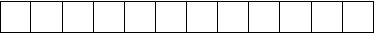 
1. Көрсетілген қызметтің нақты орнын көрсетіңіз (кәсіпорынның тіркелген жеріне қарамастан) өңірді – облыс, қала, аудан
Укажите фактическое место оказания услуг (независимо от места регистрации предприятия)
 – область, город, район
1. Көрсетілген қызметтің нақты орнын көрсетіңіз (кәсіпорынның тіркелген жеріне қарамастан) өңірді – облыс, қала, аудан
Укажите фактическое место оказания услуг (независимо от места регистрации предприятия)
 – область, город, район
1. Көрсетілген қызметтің нақты орнын көрсетіңіз (кәсіпорынның тіркелген жеріне қарамастан) өңірді – облыс, қала, аудан
Укажите фактическое место оказания услуг (независимо от места регистрации предприятия)
 – область, город, район
1. Көрсетілген қызметтің нақты орнын көрсетіңіз (кәсіпорынның тіркелген жеріне қарамастан) өңірді – облыс, қала, аудан
Укажите фактическое место оказания услуг (независимо от места регистрации предприятия)
 – область, город, район
1. Көрсетілген қызметтің нақты орнын көрсетіңіз (кәсіпорынның тіркелген жеріне қарамастан) өңірді – облыс, қала, аудан
Укажите фактическое место оказания услуг (независимо от места регистрации предприятия)
 – область, город, район
1. Көрсетілген қызметтің нақты орнын көрсетіңіз (кәсіпорынның тіркелген жеріне қарамастан) өңірді – облыс, қала, аудан
Укажите фактическое место оказания услуг (независимо от места регистрации предприятия)
 – область, город, район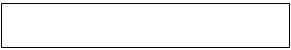 
1.1 Әкімшілік-аумақтық объектілержіктеуішіне сәйкес аумақ коды (ӘАОЖ) (респондент статистикалық нысандықағаз жеткізгіште ұсынған кездеаумақтық статистика органыныңтиісті қызметкері толтырады)
Код территории согласно Классификатору административно-территориальных объектов (КАТО) (заполняется соответствующимработником территориального органастатистики при представленииреспондентом статистической формына бумажном носителе)
1.1 Әкімшілік-аумақтық объектілержіктеуішіне сәйкес аумақ коды (ӘАОЖ) (респондент статистикалық нысандықағаз жеткізгіште ұсынған кездеаумақтық статистика органыныңтиісті қызметкері толтырады)
Код территории согласно Классификатору административно-территориальных объектов (КАТО) (заполняется соответствующимработником территориального органастатистики при представленииреспондентом статистической формына бумажном носителе)
1.1 Әкімшілік-аумақтық объектілержіктеуішіне сәйкес аумақ коды (ӘАОЖ) (респондент статистикалық нысандықағаз жеткізгіште ұсынған кездеаумақтық статистика органыныңтиісті қызметкері толтырады)
Код территории согласно Классификатору административно-территориальных объектов (КАТО) (заполняется соответствующимработником территориального органастатистики при представленииреспондентом статистической формына бумажном носителе)
1.1 Әкімшілік-аумақтық объектілержіктеуішіне сәйкес аумақ коды (ӘАОЖ) (респондент статистикалық нысандықағаз жеткізгіште ұсынған кездеаумақтық статистика органыныңтиісті қызметкері толтырады)
Код территории согласно Классификатору административно-территориальных объектов (КАТО) (заполняется соответствующимработником территориального органастатистики при представленииреспондентом статистической формына бумажном носителе)
1.1 Әкімшілік-аумақтық объектілержіктеуішіне сәйкес аумақ коды (ӘАОЖ) (респондент статистикалық нысандықағаз жеткізгіште ұсынған кездеаумақтық статистика органыныңтиісті қызметкері толтырады)
Код территории согласно Классификатору административно-территориальных объектов (КАТО) (заполняется соответствующимработником территориального органастатистики при представленииреспондентом статистической формына бумажном носителе)
1.1 Әкімшілік-аумақтық объектілержіктеуішіне сәйкес аумақ коды (ӘАОЖ) (респондент статистикалық нысандықағаз жеткізгіште ұсынған кездеаумақтық статистика органыныңтиісті қызметкері толтырады)
Код территории согласно Классификатору административно-территориальных объектов (КАТО) (заполняется соответствующимработником территориального органастатистики при представленииреспондентом статистической формына бумажном носителе)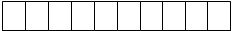 
Жол коды
Код строки

Көрсеткіштердің атауы
Наименование показателей

Барлығы
Всего

А
Б
1
1
Цирктер саны
Число цирков
2
Ғимараттар (үй-жайлар) саны
Число зданий (помещений)
одан:
из них:
2.1
жылытылмайтын ғимараттарда (үй-жайларда)
в неотапливаемых зданиях (помещениях)
2.2
авариялық жағдайдағы
в аварийном состоянии
2.3
күрделі жөндеуді қажет ететін
требует капитального ремонта
3
Көрермендер залдарындағы орындар саны
Число мест в зрительных залах
4
2-жолдан – мүгедектігі бар адамдар үшін қол жетімді цирк ғимараттарының (үй-жайларының) саны
Из строки 2 - число зданий (помещений) цирков, доступных для лиц с инвалидами 
Жол коды
Код строки

Көрсеткіштердің атауы
Наименование показателей

Барлығы
Всего

А
Б
1
1
Іс-шаралар саны – барлығы
Число мероприятий – всего
соның ішінде:
в том числе:
х
1.1
цирктің өз күшімен өткізілгені
проведенных силами своего цирка
1.2
цирк алаңында бөгде ұйымдардың күшімен өткізілгені
проведенных силами сторонних организаций на площадке цирка
2
1-жолдан балаларға арналған іс-шаралар саны
Из строки 1-число мероприятий для детей 
3
Өз қаласынан тыс жерлерде гастрольдік және көшпелі қойылымдар
Гастрольные и выездные представления за пределами своего города
3.1
олардан: шетелде
из них: за рубежом
4
Есепті жылдағы жаңа қойылымдардың саны
Число новых представлений за отчетный год
5
Онлайн режимде циркте өткізілген іс-шаралар саны
Число мероприятий цирка, проведенных в он-лайн режиме
Жол коды
Код строки

Көрсеткіштердің атауы
Наименование показателей

Барлығы
Всего

А
Б
1
1
Көрермендер саны, барлығы
Число зрителей, всего
соның ішінде:
в том числе:
х
1.1
цирктің өз күшімен өткізген іс-шаралардағы
на мероприятиях, проведенных силами своего цирка
1.2
цирк алаңында бөгде ұйымдардың күшімен өткізілген іс-шаралардағы
на мероприятиях, проведенных силами сторонних организаций на площадке цирка
2
1-жолдан: көрермен балалар саны
Из строки 1: число зрителей – детей
соның ішінде:
в том числе:
2.1
цирктің өз күшімен өткізген іс-шаралардағы
на мероприятиях, проведенных силами своего цирка
2.2
цирк алаңында бөгде ұйымдардың күшімен өткізілген іс-шаралардағы
на мероприятиях, проведенных силами сторонних организаций на площадке цирка
3
Онлайн режимде өткізілген цирк іс-шараларындағы көрермендер саны
Число зрителей на мероприятиях цирка, проведенных в он-лайн режиме
Жол коды
Код строки

Көрсеткіштердің атауы
Наименование показателей

Барлығы
Всего

А
Б
1
1
Интернет желісіне қолжетімділігі бар цирктер саны
Число цирков с доступом в сеть Интернет
1.1
одан: Интернет желісіне сымсыз технологиялар (Wi-Fi) арқылы қолжетімділігі бар
из них: с доступом в сеть Интернет посредством беспроводных технологий (Wi-Fi)
2
Компьютерлер саны
Число компьютеров
1 сағатқа дейiн

1-2
2-4
4-8
8-40
40 сағаттан артық

до 1 часа
1-2
2-4
4-8
8-40
более 40 часовҚазақстан Республикасы
Стратегиялық жоспарлау
және реформалар агенттігінің
Ұлттық статистика
бюросының басшысы
2022 жылғы 14 қыркүйектегі
№ 22 бұйрығына
11-қосымша
Қазақстан Республикасы
Ұлттық экономика
министрлігі Статистика
комитеті төрағасының
2020 жылғы 20 қаңтардағы
№ 1 бұйрығына
14-қосымшаҚазақстан Республикасы
Стратегиялық жоспарлау
және реформалар агенттігінің
Ұлттық статистика
бюросының басшысы
2022 жылғы 14 қыркүйектегі
№ 22 бұйрығына
12-қосымша
Қазақстан Республикасы
Ұлттық экономика
министрлігі Статистика
комитеті төрағасының
2020 жылғы 20 қаңтардағы
№1 бұйрығына
18-қосымша